The Western Australian Curriculum Version 8.1. © School Curriculum and Standards Authority. The unaltered and most up to date version of this material is located at http://wacurriculum.scsa.wa.edu.au/ Except where indicated, this content is © Department of Education Western Australia 2020 and released under a Creative Commons CC BY NC licence. Before re-purposing any third party content in this resource refer to the owner of that content for permission.https://creativecommons.org/licenses/by-nc/4.0/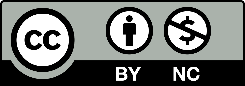 ContentsDay 1: A digital worldLet’s discussFinding some answersDigital systemsWhat I know and wonderWhat is a digital system?The parts of a digital systemMaking a digital system workWhat is a digital world?My word wallDay 2: Changing technologyTelephone technologySmartphonesFamily agreementsMobile phones at schoolOnline behaviourAdding to the word wallDay 3: A million tiny piecesCracking the codeA sequenceThe importance of detail Making Milo guideTesting timeInfographicsMy Milo infographicReflectionDay 4: Making pathwaysWriting sequencesThe importance of understandingAlgorithmsCoding a pictureAlgorithms with numbers and lettersAlgorithms using arrowsMore arrow algorithmsDay 5: Computer programsDatabasesBranching Finishing a flow chartMy flow chartDay 6: Let’s get codingLightbot: Code Hour Let’s get Lightbot moving! Scratch Junior		app for iPad or Android tablet Scratch Jr tutorial timeScratch Jr sample projectsScratch Jr sample projects (continued)Day 7: Discovering more skillsLightbot code hourLightbot checkLightbot playScratch JuniorScratch Junior skills Day 8: Projects Lightbot proceduresLightbot procedures exploredLightbot procedures – my thoughtsScratch JuniorDay 9: I am a programmer!Lightbot Lightbot gets trickyLightbot challengeScratch Junior challengeScratch Junior project planDay 10: Programmer plus!Learning about Lightbot loopsHave a go at Lightbot loopsLightbot thoughtsScratch JuniorScratch Junior championFinishing the word wallWhat I knowOn my ownHome Tutor ReflectionSet return checklistPlease return all activity sheets from the Student activity book where the student has completed tasks, eg writing, drawing, matching, flow charts.Other items to return are listed below.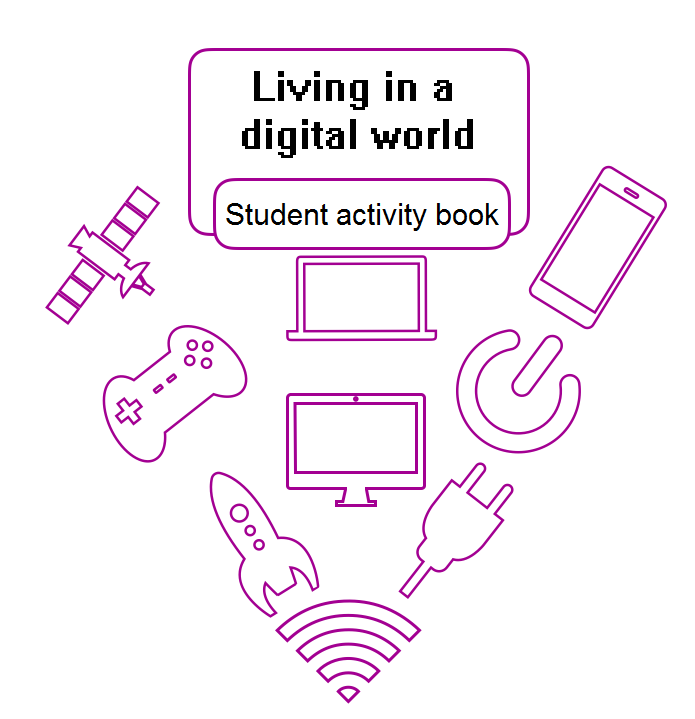 DayTitlePage1A digital world52Changing technology153A million tiny pieces224Making pathways315Computer programs396Let’s get coding447Discovering more skills518Projects579I am a programmer!6210Programmer plus!68Reflection77Set return checklist79Home Tutor informationIt is important to:know what work your student will be covering before starting to deliver the lesson each daymark work task by task showing ticks, comments and prompts where appropriate, to encourage your student to expand on answers, use vocabulary relevant to this topic, edit own work.Welcome toLiving in a digital world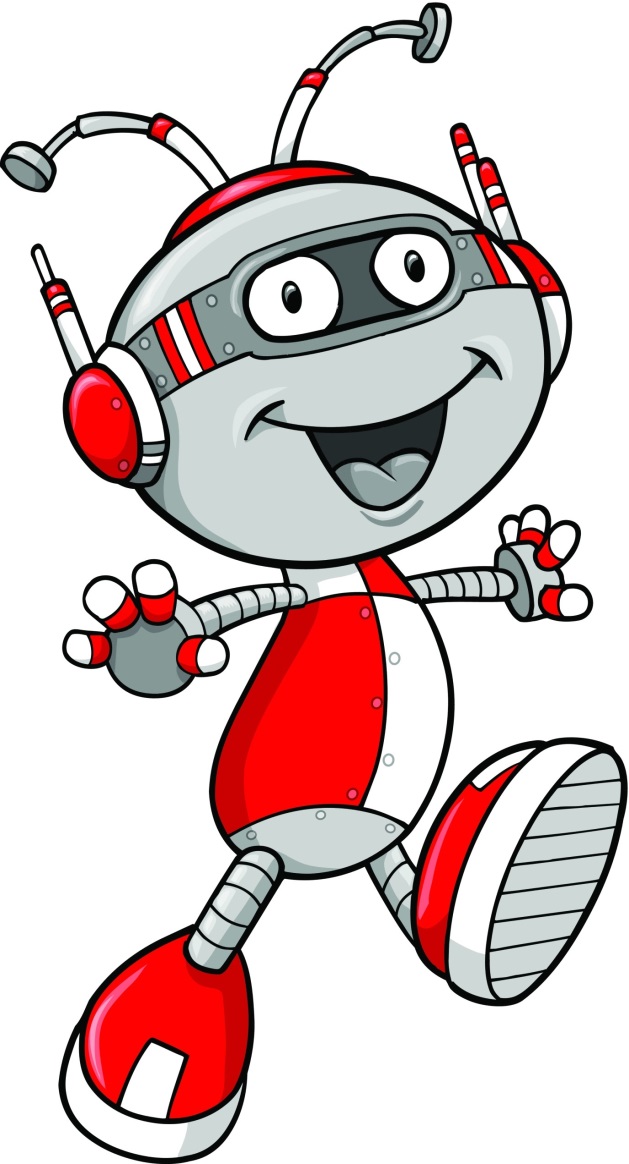 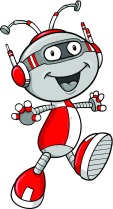 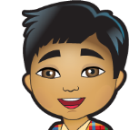 What data or information have you searched for on your computer?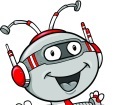 List some games, apps and websites that you use.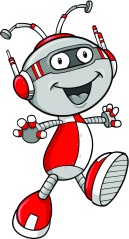 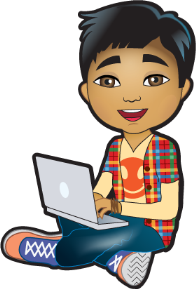 Look at these pictures of digital systems.Write the names of those you recognise.Tick those you have used or seen in real life.Look at these pictures of digital systems.Write the names of those you recognise.Tick those you have used or seen in real life.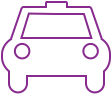 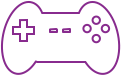 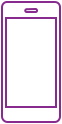 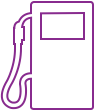 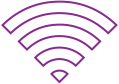 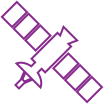 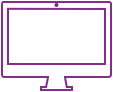 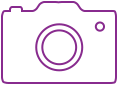 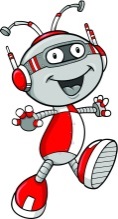 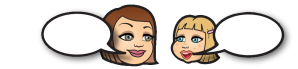 Discuss your ideas with your Home Tutor and write your ideas into the first and second columns.Discuss your ideas with your Home Tutor and write your ideas into the first and second columns.Discuss your ideas with your Home Tutor and write your ideas into the first and second columns.
I know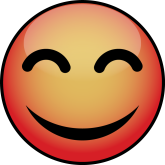 
I know
I wonder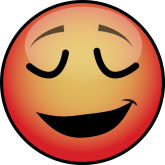 
I learnt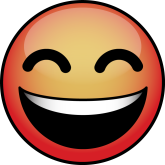 Digital systems are all around usDigital systems are all around usWhen was the first digital system invented?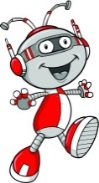 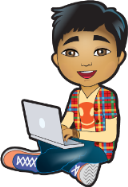 Read each label.Use different coloured pencils to match each label to the correct component in the digital system.Read each label.Use different coloured pencils to match each label to the correct component in the digital system.Read each label.Use different coloured pencils to match each label to the correct component in the digital system.Read each label.Use different coloured pencils to match each label to the correct component in the digital system.Read each label.Use different coloured pencils to match each label to the correct component in the digital system.Read each label.Use different coloured pencils to match each label to the correct component in the digital system.Read each label.Use different coloured pencils to match each label to the correct component in the digital system.Read each label.Use different coloured pencils to match each label to the correct component in the digital system.Read each label.Use different coloured pencils to match each label to the correct component in the digital system.Read each label.Use different coloured pencils to match each label to the correct component in the digital system.Read each label.Use different coloured pencils to match each label to the correct component in the digital system.monitormonitoron/off buttonon/off buttonon/off buttonUSB portUSB portmobile phonemobile phonecameracamera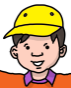 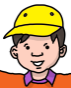 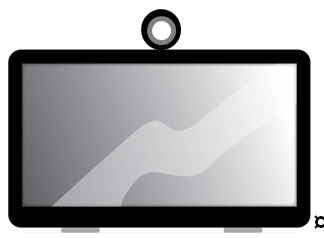 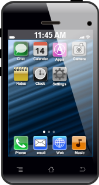 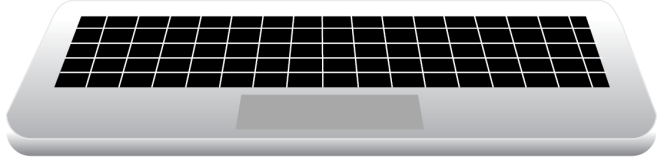 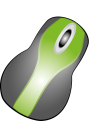 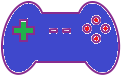 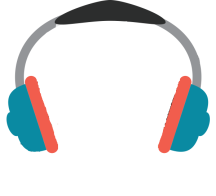 printerheadsetheadsetheadsetkeyboardkeyboardmousegame controlgame controlgame controltower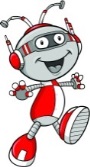 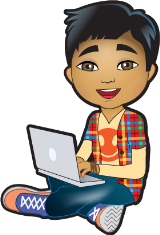 ComponentDefinitionExamplehardwareThe physical items (including peripherals) that make a digital system.monitorsoftwareThe programs used to operate computers and related devices.Wordapplicationanother name for softwareFirefoxstorage deviceAny computing hardware that is used for storing information.hard driveperipheralA digital component that can be connected to a digital system.cameraYou use some devices that communicate or talk to each other.You use some devices that communicate or talk to each other.You use some devices that communicate or talk to each other.List them and explain how they communicate.List them and explain how they communicate.List them and explain how they communicate.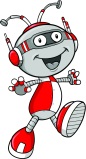 ComponentComponentDefinitionDefinitionExamplepower or chargepower or chargecurrent to make the computer and its parts workcurrent to make the computer and its parts workinputinputways of getting information into a digital device.ways of getting information into a digital device.outputoutputways of getting information from a digital device so you can see, hear or touch it.ways of getting information from a digital device so you can see, hear or touch it.connectionconnectionallows the flow of data into and out of a digital device.allows the flow of data into and out of a digital device.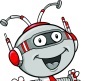 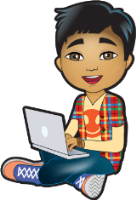 Jaxon is searching for information about bats on the web. Label the components of the digital system he is using.Draw arrows to show how Jaxon’s request travels from his digital system, into the network and on to the computer that has stored the information.Use a different colour to draw arrows to show the information going back to Jaxon’s digital system.Jaxon is searching for information about bats on the web. Label the components of the digital system he is using.Draw arrows to show how Jaxon’s request travels from his digital system, into the network and on to the computer that has stored the information.Use a different colour to draw arrows to show the information going back to Jaxon’s digital system.Jaxon is searching for information about bats on the web. Label the components of the digital system he is using.Draw arrows to show how Jaxon’s request travels from his digital system, into the network and on to the computer that has stored the information.Use a different colour to draw arrows to show the information going back to Jaxon’s digital system.Jaxon is searching for information about bats on the web. Label the components of the digital system he is using.Draw arrows to show how Jaxon’s request travels from his digital system, into the network and on to the computer that has stored the information.Use a different colour to draw arrows to show the information going back to Jaxon’s digital system.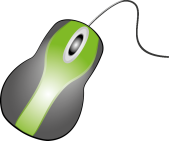 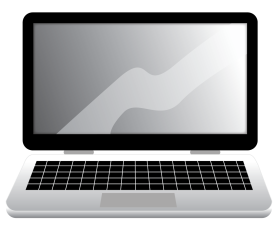 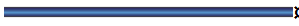 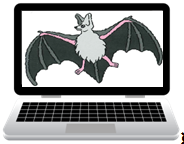 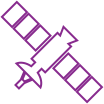 You have created a network.You have created a network.You have created a network.You have created a network.You have created a network.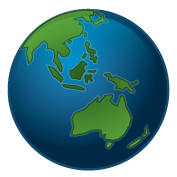 Use the picture of the digital system to complete the tasks.Use the picture of the digital system to complete the tasks.Use the picture of the digital system to complete the tasks.Use the picture of the digital system to complete the tasks.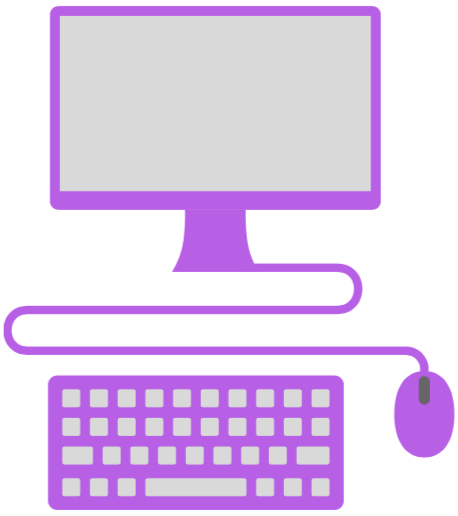 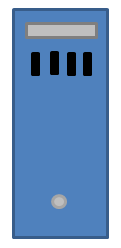 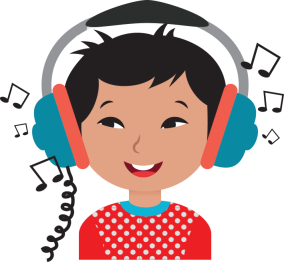 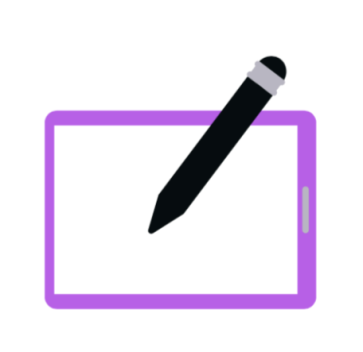 List the hardware.List the hardware.List the hardware.List the hardware.List the peripherals. List the peripherals. List the peripherals. List the peripherals. Which peripherals are used to input data into the computer?Which peripherals are used to input data into the computer?Which peripherals are used to input data into the computer?Which peripherals are used to input data into the computer?The computer outputs information to the The computer outputs information to the The computer outputs information to the The computer outputs information to the The digital system connects to the The digital system connects to the The digital system connects to the The digital system connects to the Materials: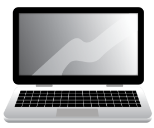 computer, laptop or tablet with a document making program. 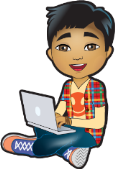 Open a word document on the computer.Read across the top tab line to find and select Page Layout.Find and select the Orientation drop down arrow.Select Landscape from the menu.Type the title My Word Wall into the top of the document.Press the enter key.Read across the top tab line to find and select ‘Insert’.Find and select the SmartArt.Select Basic Block List from the pop up window by selecting the ok button on the pop up window. A block list table will appear on your document.Enlarge the table by dragging it (from the right hand bottom corner) to fit inside the margins of the document.Click anywhere inside the table.Find the File tab at the top tab line and look for Add Shape directly below the tabClick Add Shape repeatedly until the table is a 4 row by 4 column grid.Look at these pictures of old technology. 
Read the column headings and complete the table.Look at these pictures of old technology. 
Read the column headings and complete the table.Look at these pictures of old technology. 
Read the column headings and complete the table.TechnologyName and what it didItem we use now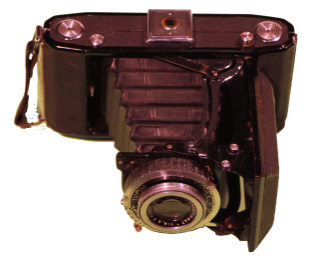 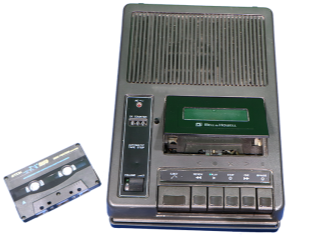 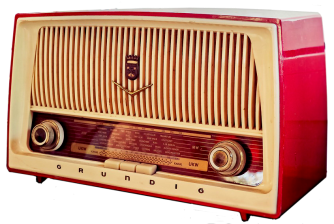 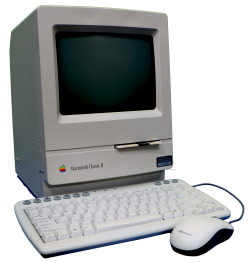 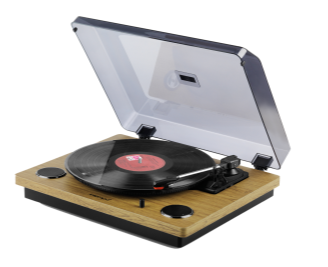 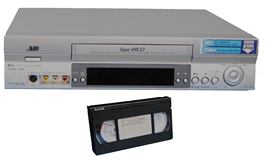 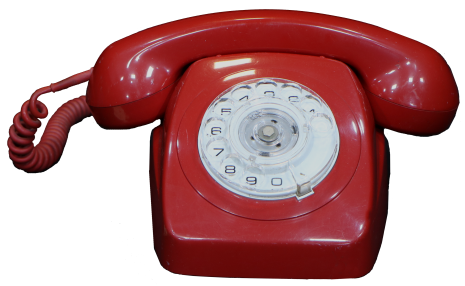 What is the purpose of this telephone?How do you use it?How do you use it?How does it work?How does it work?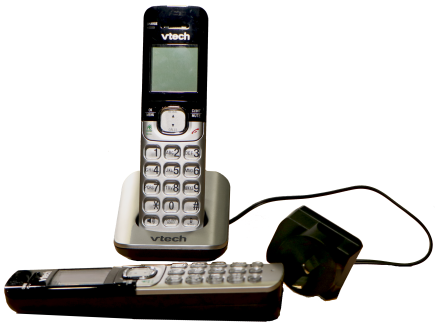 What is the purpose of this telephone?How do you use it?How do you use it?How does it work?How does it work?What else can it do?What else can it do?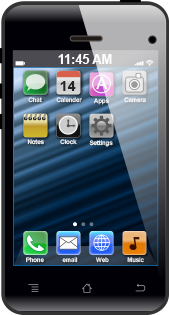 What does ‘mobile’ mean?What is the main purpose of a mobile phone?List some ways we use mobile phones to communicate.What else can you do using a mobile phone?What else can you do using a mobile phone?Mobile phones are sometimes called ‘smartphones’. What does this mean?Mobile phones are sometimes called ‘smartphones’. What does this mean?How does a mobile phone work?How does a mobile phone work?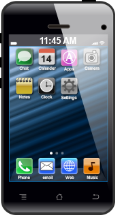 Do you have your own mobile phone?Do you have your own mobile phone?Do you have your own mobile phone?Do you have your own mobile phone?Do you have your own mobile phone?If not, are you allowed to use a mobile phone that belongs to If not, are you allowed to use a mobile phone that belongs to If not, are you allowed to use a mobile phone that belongs to If not, are you allowed to use a mobile phone that belongs to If not, are you allowed to use a mobile phone that belongs to another family member?another family member?another family member?another family member?another family member?What are you allowed to do when you use the mobile phone?What are you allowed to do when you use the mobile phone?What are you allowed to do when you use the mobile phone?What are you allowed to do when you use the mobile phone?What are you allowed to do when you use the mobile phone?What are you allowed to do when you use the mobile phone?When are you allowed to use the mobile phone?When are you allowed to use the mobile phone?When are you allowed to use the mobile phone?When are you allowed to use the mobile phone?When are you allowed to use the mobile phone?When are you allowed to use the mobile phone?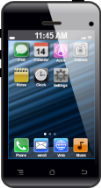 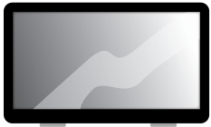 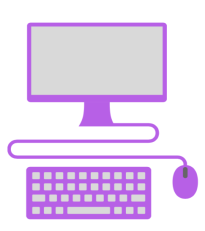 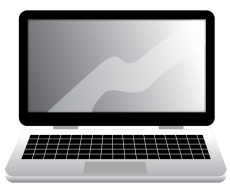 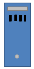 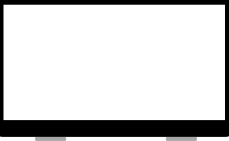 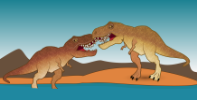 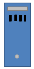 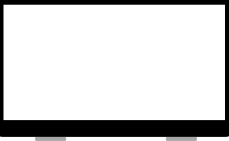 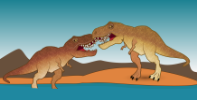 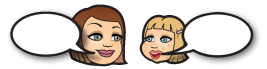 Discuss the agreements your family has about the use of the different digital devices in your home with your Home tutor.Discuss the agreements your family has about the use of the different digital devices in your home with your Home tutor.Discuss the agreements your family has about the use of the different digital devices in your home with your Home tutor.Discuss the agreements your family has about the use of the different digital devices in your home with your Home tutor.in your bedroomin your bedroomwatching tv with your familywatching tv with your familyat the movies with friendsat the movies with friendsdriving a cardriving a careating a meal with your family or friendseating a meal with your family or friendsat a partyat a partywalking along the streetwalking along the streetat a café on your ownat a café on your ownShould students use mobile phones at school? Discuss your thoughts with your Home tutor. Record your ideas in this table.Should students use mobile phones at school? Discuss your thoughts with your Home tutor. Record your ideas in this table.Should students use mobile phones at school? Discuss your thoughts with your Home tutor. Record your ideas in this table.Yes becauseYes becauseYes becauseNo becauseRead each online behaviour.Write ‘A’ to indicate appropriate online behaviours.Write ‘I’ to indicate inappropriate online behaviours.Read each online behaviour.Write ‘A’ to indicate appropriate online behaviours.Write ‘I’ to indicate inappropriate online behaviours.Read each online behaviour.Write ‘A’ to indicate appropriate online behaviours.Write ‘I’ to indicate inappropriate online behaviours.respecting the ideas of othersrespecting the ideas of othersposting content that is rude or meanposting content that is rude or meanintroducing yourselfintroducing yourselfusing sites that you have permission to useusing sites that you have permission to usetelling your parent or teacher if you are concerned about something your read or sawtelling your parent or teacher if you are concerned about something your read or sawusing your full name as your user nameusing your full name as your user nametyping in all capital letterstyping in all capital lettersnot sharing personal informationnot sharing personal informationcomplimenting otherscomplimenting othersusing an avatar or character that is offensive to othersusing an avatar or character that is offensive to othersagreeing to meet with someone you met onlineagreeing to meet with someone you met onlineusing polite languageusing polite languagesharing your passwords with your friendssharing your passwords with your friendsDiscuss your choices with your Home Tutor.Discuss your choices with your Home Tutor.Materials:computer, laptop or tablet with a document making program.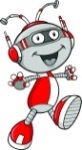 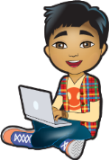 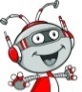 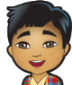 “Thank you,” said Mr Wonka. “I shall now tell you how this amazing television set of mine works. But first of all, do you know how ordinary television works? It is very simple. At one end, where the picture is being taken, you have a large cine camera and you start photographing something. The photographs are then split up into millions of tiny little pieces which are so small that you can’t see them, and these little pieces are shot out into the sky by electricity. In the sky they go whizzing around all over the place until suddenly they hit the antenna on the roof of somebody’s house. They then go flashing down the wire that leads right into the back of the television set, and in there they get jiggled and joggled around until at last every single one of those millions of tiny pieces is fitted back into its right place (like a jigsaw puzzle) and presto! – the photograph appears on the screen …” 
(Dahl 2016, p 147,148)Mr Wonka asked the Oompa-Loompas to place an enormous chocolate bar in front of the camera and switches it on.There was a blinding flash!“The chocolate’s gone!” shouted Grandpa Joe, waving his arms.He was quite right! The whole enormous bar of chocolate had disappeared completely into thin air!“It’s on its way!” cried Mr Wonka. “It’s now rushing through the air above our heads in a million tiny pieces. Quick! Come over here!”  He dashed over to the other end of the room and the others followed him. “Watch the screen!” he cried. “Here it comes! Look!”The screen flickered and lit up. Then suddenly, a small bar of chocolate appeared in the middle of the screen.“Take it!” shouted Mr Wonka, growing more and more excited.
(Dahl 2016, p 150) 
Dahl, Roald 2016 Charlie and the Chocolate Factory Penguin Random House, UK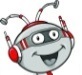 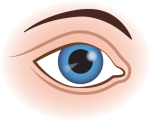 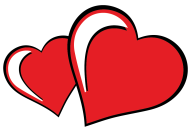 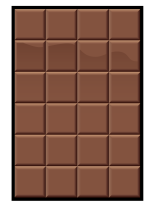 DoU?Make up your own rebus message on the next line. Make up your own rebus message on the next line. Make up your own rebus message on the next line. Make up your own rebus message on the next line. Make up your own rebus message on the next line. Make up your own rebus message on the next line. Ask you Home Tutor to decipher it and write the message below.Ask you Home Tutor to decipher it and write the message below.Ask you Home Tutor to decipher it and write the message below.Ask you Home Tutor to decipher it and write the message below.Ask you Home Tutor to decipher it and write the message below.Ask you Home Tutor to decipher it and write the message below.List other forms of messages that use codes.List other forms of messages that use codes.List other forms of messages that use codes.List other forms of messages that use codes.List other forms of messages that use codes.List other forms of messages that use codes.Code formCode formCode formHow it worksHow it worksHow it worksBraille Braille Braille raised dotsraised dotsraised dotsMaterials:a computer, laptop or tablet with internet access  Materials:a computer, laptop or tablet with internet access  Materials:a computer, laptop or tablet with internet access  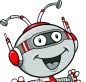 Discuss some sequences or ordered steps you follow each day.Discuss some sequences or ordered steps you follow each day.Write three events where you follow a sequence.Write three events where you follow a sequence.Write three events where you follow a sequence.Complete the next activity with your Home Tutor.Complete the next activity with your Home Tutor.Follow this sequence to find some videos that tell you about computer coding.Follow this sequence to find some videos that tell you about computer coding.Follow this sequence to find some videos that tell you about computer coding.Open the search engine on your computer.Type dk coding for kids into the search bar and press the enter key.Select the videos tab below the search bar.Select the Coding for kids 1: What is computer coding?Select the Skip Ad tab on the right of the screen to skip the advert.Watch the video.Close the search engine and the computer.Open the search engine on your computer.Type dk coding for kids into the search bar and press the enter key.Select the videos tab below the search bar.Select the Coding for kids 1: What is computer coding?Select the Skip Ad tab on the right of the screen to skip the advert.Watch the video.Close the search engine and the computer.Open the search engine on your computer.Type dk coding for kids into the search bar and press the enter key.Select the videos tab below the search bar.Select the Coding for kids 1: What is computer coding?Select the Skip Ad tab on the right of the screen to skip the advert.Watch the video.Close the search engine and the computer.List some objects around your home that use computer programs to work.List some objects around your home that use computer programs to work.List some objects around your home that use computer programs to work.Materials:computer, laptop or tablet with internet accessOpen the search engine on your computer.Type dk coding for kids into the search bar and press the enter key.Select the videos tab below the search bar.Select the Coding for kids 3: Think like a computer.Select the Skip Ad tab on the right of the screen to skip the advert.Watch the video.Close the search engine and the computer.If you need more writing space, use a sheet of lined paper.Materials:access to equipment and ingredients to make a drink of milocoloured pencils.My tester isRead the first instruction to the tester.Tester does exactly what the instruction said.Make changes to the direction if it did not work and read the new instruction for the tester to try.OR Read the second instruction to the tester.Tester does exactly what the instruction said.Make changes to the direction if it did not work and read the new instruction for the tester to try.Continue until all directions have been tested and edited where required.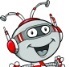 List some other ways we give and receive information.List some other ways we give and receive information.List some other ways we give and receive information.List some other ways we give and receive information.List some other ways we give and receive information.List some other ways we give and receive information.List some other ways we give and receive information.List some other ways we give and receive information.List some other ways we give and receive information.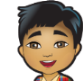 An infographic isAn infographic isAn infographic isAn infographic isAn infographic isAn infographic isAn infographic isAn infographic isAn infographic isDiscuss the infographic below with your Home tutor.Discuss the infographic below with your Home tutor.Discuss the infographic below with your Home tutor.Discuss the infographic below with your Home tutor.Discuss the infographic below with your Home tutor.Discuss the infographic below with your Home tutor.Discuss the infographic below with your Home tutor.Discuss the infographic below with your Home tutor.Playdough 
fun!Playdough 
fun!
2 cups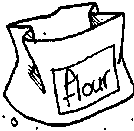 
2 cups
1 tablespoon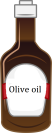 
1 tablespoon
2 drops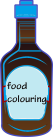 
1. Mix flour and salt.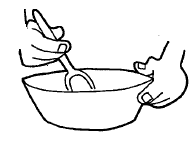 
1. Mix flour and salt.Playdough 
fun!Playdough 
fun!
1 cup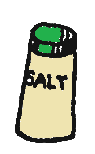 
1 cup
1 tablespoon
1 tablespoon
1 cup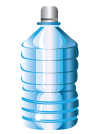 
1. Mix flour and salt.
1. Mix flour and salt.
 2. Add water, oil, food colouring.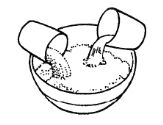 
 2. Add water, oil, food colouring.
 2. Add water, oil, food colouring.
3. Mix together.
3. Mix together.
4. Knead on a board.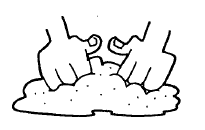 
4. Knead on a board.
4. Knead on a board.
5. Make a model.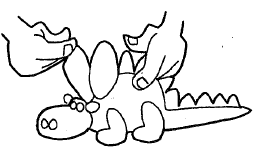 Materials: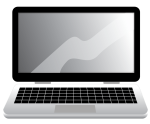 written instructions from the Making Milo guide activitycomputer, laptop or tablet with internet access (optional)art materials including paper (for print based activity).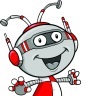 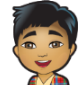 Make an infographic that will explain the steps to make your Milo drink.You can make an online or print infographic.Tips:Research Infographics for kids online and look at some images to get ideas.Remember to leave a space for your title.Electronic infographic: Use a table to help you set out the graphics and text.Print infographic: use light lead pencil to plan and draft your work.Image ideas:photographs of your tester following each instructiondraw pictures that show each step needed to make the drinkfind images online or in magazines to illustrate each stepfind images in magazines to illustrate each step.Use headings, labels, words, dot points or phrases rather than sentences.Explore different fonts and colours.Explore different art mediums, eg card, charcoal, paint, felt tip pens.Think of an interesting way to divide each step, eg coloured border, coloured background.Order the steps using numbers or directional arrows.	Save, scan or photograph your infographic to return with the Set.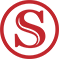 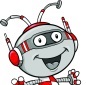 Did your instructions guide the tester to make the drink successfully?Why?Did you need to revise your instructions?How did you change them?Which step or steps of your instructions worked well?What was the most difficult part about creating the instructions?What would you do differently next time?Open your Word wall document and add some words from today’s activities.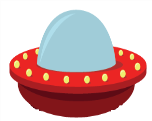 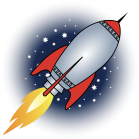 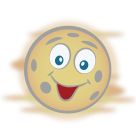 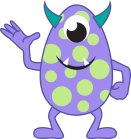 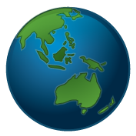 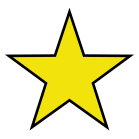 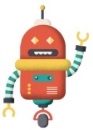 Follow these sequences and print the name of the objects you land on. 
Draw the paths as you make them.Follow these sequences and print the name of the objects you land on. 
Draw the paths as you make them.Follow these sequences and print the name of the objects you land on. 
Draw the paths as you make them.Follow these sequences and print the name of the objects you land on. 
Draw the paths as you make them.Follow these sequences and print the name of the objects you land on. 
Draw the paths as you make them.Follow these sequences and print the name of the objects you land on. 
Draw the paths as you make them.Follow these sequences and print the name of the objects you land on. 
Draw the paths as you make them.Follow these sequences and print the name of the objects you land on. 
Draw the paths as you make them.Pathway 1: Start on EarthPathway 1: Start on EarthPathway 1: Start on EarthPathway 1: Start on EarthPathway 2: Start on the robot.Pathway 2: Start on the robot.Pathway 2: Start on the robot.Pathway 2: Start on the robot.Move two spaces to the right.Move two spaces to the right.Move two spaces to the right.Move two spaces to the right.Move one space to the left.Move one space to the left.Move one space to the left.Move one space to the left.Where have you landed? Where have you landed? Where have you landed? Where have you landed? Move up four spaces.Move up four spaces.Move up four spaces.Move up four spaces.Continue up two squares.Continue up two squares.Continue up two squares.Continue up two squares.Where have you landed?Where have you landed?Where have you landed?Where have you landed?Go right four squares.Go right four squares.Go right four squares.Go right four squares.Move right four spaces.Move right four spaces.Move right four spaces.Move right four spaces.What is in the square below you?What is in the square below you?What is in the square below you?What is in the square below you?Move down four spaces.Move down four spaces.Move down four spaces.Move down four spaces.Move diagonally to the right. Move diagonally to the right. Move diagonally to the right. Move diagonally to the right. How do you get back to the robot?How do you get back to the robot?How do you get back to the robot?How do you get back to the robot?What is in the square? What is in the square? What is in the square? What is in the square? Write a sequenced pathway that will take the rocket back to Earth. Write a sequenced pathway that takes the robot to visit the alien, land on the moon and finish on the spaceship. Draw two more objects into the grid.Draw two more objects into the grid.Write a sequenced pathway to take the alien to your objects and onto the star.Write a sequenced pathway to take the alien to your objects and onto the star.Here is a coded message. What does it say?Here is a coded message. What does it say?Here is a coded message. What does it say?Here is a coded message. What does it say?Here is a coded message. What does it say?Here is a coded message. What does it say?Here is a coded message. What does it say?Here is a coded message. What does it say?Here is a coded message. What does it say?Here is a coded message. What does it say?Here is a coded message. What does it say?Here is a coded message. What does it say?Here is a coded message. What does it say?This code uses a keyboard font called Wingdings. Just like the robot waiter, you can only read it if you know what each symbol means. Use the Wingdings alphabet below to solve the code and write the message.This code uses a keyboard font called Wingdings. Just like the robot waiter, you can only read it if you know what each symbol means. Use the Wingdings alphabet below to solve the code and write the message.This code uses a keyboard font called Wingdings. Just like the robot waiter, you can only read it if you know what each symbol means. Use the Wingdings alphabet below to solve the code and write the message.This code uses a keyboard font called Wingdings. Just like the robot waiter, you can only read it if you know what each symbol means. Use the Wingdings alphabet below to solve the code and write the message.This code uses a keyboard font called Wingdings. Just like the robot waiter, you can only read it if you know what each symbol means. Use the Wingdings alphabet below to solve the code and write the message.This code uses a keyboard font called Wingdings. Just like the robot waiter, you can only read it if you know what each symbol means. Use the Wingdings alphabet below to solve the code and write the message.This code uses a keyboard font called Wingdings. Just like the robot waiter, you can only read it if you know what each symbol means. Use the Wingdings alphabet below to solve the code and write the message.This code uses a keyboard font called Wingdings. Just like the robot waiter, you can only read it if you know what each symbol means. Use the Wingdings alphabet below to solve the code and write the message.This code uses a keyboard font called Wingdings. Just like the robot waiter, you can only read it if you know what each symbol means. Use the Wingdings alphabet below to solve the code and write the message.This code uses a keyboard font called Wingdings. Just like the robot waiter, you can only read it if you know what each symbol means. Use the Wingdings alphabet below to solve the code and write the message.This code uses a keyboard font called Wingdings. Just like the robot waiter, you can only read it if you know what each symbol means. Use the Wingdings alphabet below to solve the code and write the message.This code uses a keyboard font called Wingdings. Just like the robot waiter, you can only read it if you know what each symbol means. Use the Wingdings alphabet below to solve the code and write the message.This code uses a keyboard font called Wingdings. Just like the robot waiter, you can only read it if you know what each symbol means. Use the Wingdings alphabet below to solve the code and write the message.abcdefghijklmnopqrstuvwxyzWere you careful when you drew each symbol? If your symbols are not clear, your Home Tutor would not be able to decipher the code correctly.Were you careful when you drew each symbol? If your symbols are not clear, your Home Tutor would not be able to decipher the code correctly.Were you careful when you drew each symbol? If your symbols are not clear, your Home Tutor would not be able to decipher the code correctly.Were you careful when you drew each symbol? If your symbols are not clear, your Home Tutor would not be able to decipher the code correctly.Were you careful when you drew each symbol? If your symbols are not clear, your Home Tutor would not be able to decipher the code correctly.Were you careful when you drew each symbol? If your symbols are not clear, your Home Tutor would not be able to decipher the code correctly.Were you careful when you drew each symbol? If your symbols are not clear, your Home Tutor would not be able to decipher the code correctly.Were you careful when you drew each symbol? If your symbols are not clear, your Home Tutor would not be able to decipher the code correctly.Were you careful when you drew each symbol? If your symbols are not clear, your Home Tutor would not be able to decipher the code correctly.Were you careful when you drew each symbol? If your symbols are not clear, your Home Tutor would not be able to decipher the code correctly.Were you careful when you drew each symbol? If your symbols are not clear, your Home Tutor would not be able to decipher the code correctly.Were you careful when you drew each symbol? If your symbols are not clear, your Home Tutor would not be able to decipher the code correctly.Were you careful when you drew each symbol? If your symbols are not clear, your Home Tutor would not be able to decipher the code correctly.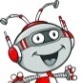 Look at the pattern in the grid on the left.Does the algorithm match the pattern? Follow the steps to find out.Look at the pattern in the grid on the left.Does the algorithm match the pattern? Follow the steps to find out.Look at the pattern in the grid on the left.Does the algorithm match the pattern? Follow the steps to find out.Look at the pattern in the grid on the left.Does the algorithm match the pattern? Follow the steps to find out.Look at the pattern in the grid on the left.Does the algorithm match the pattern? Follow the steps to find out.Look at the pattern in the grid on the left.Does the algorithm match the pattern? Follow the steps to find out.Look at the pattern in the grid on the left.Does the algorithm match the pattern? Follow the steps to find out.Look at the pattern in the grid on the left.Does the algorithm match the pattern? Follow the steps to find out.Look at the pattern in the grid on the left.Does the algorithm match the pattern? Follow the steps to find out.Look at the pattern in the grid on the left.Does the algorithm match the pattern? Follow the steps to find out.Look at the pattern in the grid on the left.Does the algorithm match the pattern? Follow the steps to find out.Look at the pattern in the grid on the left.Does the algorithm match the pattern? Follow the steps to find out.Look at the pattern in the grid on the left.Does the algorithm match the pattern? Follow the steps to find out.Look at the pattern in the grid on the left.Does the algorithm match the pattern? Follow the steps to find out.Look at the pattern in the grid on the left.Does the algorithm match the pattern? Follow the steps to find out.Look at the pattern in the grid on the left.Does the algorithm match the pattern? Follow the steps to find out.Look at the pattern in the grid on the left.Does the algorithm match the pattern? Follow the steps to find out.Look at the pattern in the grid on the left.Does the algorithm match the pattern? Follow the steps to find out.Look at the pattern in the grid on the left.Does the algorithm match the pattern? Follow the steps to find out.Start in the top left hand square.Shade the square.Move one square to the right.Move one square down.Shade the square.Move one square to the right.Move one square down.Shade the square.Start in the top left hand square.Shade the square.Move one square to the right.Move one square down.Shade the square.Move one square to the right.Move one square down.Shade the square.Start in the top left hand square.Shade the square.Move one square to the right.Move one square down.Shade the square.Move one square to the right.Move one square down.Shade the square.Start in the top left hand square.Shade the square.Move one square to the right.Move one square down.Shade the square.Move one square to the right.Move one square down.Shade the square.Start in the top left hand square.Shade the square.Move one square to the right.Move one square down.Shade the square.Move one square to the right.Move one square down.Shade the square.Start in the top left hand square.Shade the square.Move one square to the right.Move one square down.Shade the square.Move one square to the right.Move one square down.Shade the square.Start in the top left hand square.Shade the square.Move one square to the right.Move one square down.Shade the square.Move one square to the right.Move one square down.Shade the square.Start in the top left hand square.Shade the square.Move one square to the right.Move one square down.Shade the square.Move one square to the right.Move one square down.Shade the square.Start in the top left hand square.Shade the square.Move one square to the right.Move one square down.Shade the square.Move one square to the right.Move one square down.Shade the square.Start in the top left hand square.Shade the square.Move one square to the right.Move one square down.Shade the square.Move one square to the right.Move one square down.Shade the square.Start in the top left hand square.Shade the square.Move one square to the right.Move one square down.Shade the square.Move one square to the right.Move one square down.Shade the square.Start in the top left hand square.Shade the square.Move one square to the right.Move one square down.Shade the square.Move one square to the right.Move one square down.Shade the square.Start in the top left hand square.Shade the square.Move one square to the right.Move one square down.Shade the square.Move one square to the right.Move one square down.Shade the square.Start in the top left hand square.Shade the square.Move one square to the right.Move one square down.Shade the square.Move one square to the right.Move one square down.Shade the square.Start in the top left hand square.Shade the square.Move one square to the right.Move one square down.Shade the square.Move one square to the right.Move one square down.Shade the square.Start in the top left hand square.Shade the square.Move one square to the right.Move one square down.Shade the square.Move one square to the right.Move one square down.Shade the square.Start in the top left hand square.Shade the square.Move one square to the right.Move one square down.Shade the square.Move one square to the right.Move one square down.Shade the square.Start in the top left hand square.Shade the square.Move one square to the right.Move one square down.Shade the square.Move one square to the right.Move one square down.Shade the square.Start in the top left hand square.Shade the square.Move one square to the right.Move one square down.Shade the square.Move one square to the right.Move one square down.Shade the square.Start in the top left hand square.Shade the square.Move one square to the right.Move one square down.Shade the square.Move one square to the right.Move one square down.Shade the square.Start in the top left hand square.Shade the square.Move one square to the right.Move one square down.Shade the square.Move one square to the right.Move one square down.Shade the square.Start in the top left hand square.Shade the square.Move one square to the right.Move one square down.Shade the square.Move one square to the right.Move one square down.Shade the square.Start in the top left hand square.Shade the square.Move one square to the right.Move one square down.Shade the square.Move one square to the right.Move one square down.Shade the square.Start in the top left hand square.Shade the square.Move one square to the right.Move one square down.Shade the square.Move one square to the right.Move one square down.Shade the square.Start in the top left hand square.Shade the square.Move one square to the right.Move one square down.Shade the square.Move one square to the right.Move one square down.Shade the square.Start in the top left hand square.Shade the square.Move one square to the right.Move one square down.Shade the square.Move one square to the right.Move one square down.Shade the square.Start in the top left hand square.Shade the square.Move one square to the right.Move one square down.Shade the square.Move one square to the right.Move one square down.Shade the square.Start in the top left hand square.Shade the square.Move one square to the right.Move one square down.Shade the square.Move one square to the right.Move one square down.Shade the square.Start in the top left hand square.Shade the square.Move one square to the right.Move one square down.Shade the square.Move one square to the right.Move one square down.Shade the square.Start in the top left hand square.Shade the square.Move one square to the right.Move one square down.Shade the square.Move one square to the right.Move one square down.Shade the square.Start in the top left hand square.Shade the square.Move one square to the right.Move one square down.Shade the square.Move one square to the right.Move one square down.Shade the square.Start in the top left hand square.Shade the square.Move one square to the right.Move one square down.Shade the square.Move one square to the right.Move one square down.Shade the square.Do either of the algorithms below match this pattern? Tick those that match.Do either of the algorithms below match this pattern? Tick those that match.Do either of the algorithms below match this pattern? Tick those that match.Do either of the algorithms below match this pattern? Tick those that match.Do either of the algorithms below match this pattern? Tick those that match.Do either of the algorithms below match this pattern? Tick those that match.Do either of the algorithms below match this pattern? Tick those that match.Do either of the algorithms below match this pattern? Tick those that match.Do either of the algorithms below match this pattern? Tick those that match.Do either of the algorithms below match this pattern? Tick those that match.Do either of the algorithms below match this pattern? Tick those that match.Do either of the algorithms below match this pattern? Tick those that match.Do either of the algorithms below match this pattern? Tick those that match.Do either of the algorithms below match this pattern? Tick those that match.Do either of the algorithms below match this pattern? Tick those that match.Do either of the algorithms below match this pattern? Tick those that match.Do either of the algorithms below match this pattern? Tick those that match.Do either of the algorithms below match this pattern? Tick those that match.Do either of the algorithms below match this pattern? Tick those that match.Start in the top left hand square.Move one square to the right and shade the square.Move one square to the right.Move down one square.Move one square to the left shade the square.Move one square to the left. Move down one square and shade the square.Start in the top left hand square.Move one square to the right and shade the square.Move one square to the right.Move down one square.Move one square to the left shade the square.Move one square to the left. Move down one square and shade the square.Start in the top left hand square.Move one square to the right and shade the square.Move one square to the right.Move down one square.Move one square to the left shade the square.Move one square to the left. Move down one square and shade the square.Start in the top left hand square.Move one square to the right and shade the square.Move one square to the right.Move down one square.Move one square to the left shade the square.Move one square to the left. Move down one square and shade the square.Start in the top left hand square.Move one square to the right and shade the square.Move one square to the right.Move down one square.Move one square to the left shade the square.Move one square to the left. Move down one square and shade the square.Start in the top left hand square.Move one square to the right and shade the square.Move one square to the right.Move down one square.Move one square to the left shade the square.Move one square to the left. Move down one square and shade the square.Start in the top left hand square.Move one square to the right and shade the square.Move one square to the right.Move down one square.Move one square to the left shade the square.Move one square to the left. Move down one square and shade the square.Start in the top left hand square.Move one square to the right and shade the square.Move one square to the right.Move down one square.Move one square to the left shade the square.Move one square to the left. Move down one square and shade the square.Start in the top left hand square.Move one square to the right and shade the square.Move one square to the right.Move down one square.Move one square to the left shade the square.Move one square to the left. Move down one square and shade the square.Start in the top left hand squareMove one square to the right and shade the square.Move down one square and shade the square.Move down one square.Move one square to the left and shade the square.Start in the top left hand squareMove one square to the right and shade the square.Move down one square and shade the square.Move down one square.Move one square to the left and shade the square.Start in the top left hand squareMove one square to the right and shade the square.Move down one square and shade the square.Move down one square.Move one square to the left and shade the square.Start in the top left hand squareMove one square to the right and shade the square.Move down one square and shade the square.Move down one square.Move one square to the left and shade the square.Start in the top left hand squareMove one square to the right and shade the square.Move down one square and shade the square.Move down one square.Move one square to the left and shade the square.Start in the top left hand squareMove one square to the right and shade the square.Move down one square and shade the square.Move down one square.Move one square to the left and shade the square.Start in the top left hand squareMove one square to the right and shade the square.Move down one square and shade the square.Move down one square.Move one square to the left and shade the square.Start in the top left hand squareMove one square to the right and shade the square.Move down one square and shade the square.Move down one square.Move one square to the left and shade the square.Start in the top left hand squareMove one square to the right and shade the square.Move down one square and shade the square.Move down one square.Move one square to the left and shade the square.Start in the top left hand squareMove one square to the right and shade the square.Move down one square and shade the square.Move down one square.Move one square to the left and shade the square.Follow the code from left to right to colour the pixels and find the picture in the grid.Follow the code from left to right to colour the pixels and find the picture in the grid.Follow the code from left to right to colour the pixels and find the picture in the grid.Follow the code from left to right to colour the pixels and find the picture in the grid.Follow the code from left to right to colour the pixels and find the picture in the grid.Follow the code from left to right to colour the pixels and find the picture in the grid.Follow the code from left to right to colour the pixels and find the picture in the grid.Follow the code from left to right to colour the pixels and find the picture in the grid.Follow the code from left to right to colour the pixels and find the picture in the grid.Follow the code from left to right to colour the pixels and find the picture in the grid.Follow the code from left to right to colour the pixels and find the picture in the grid.Follow the code from left to right to colour the pixels and find the picture in the grid.Follow the code from left to right to colour the pixels and find the picture in the grid.Follow the code from left to right to colour the pixels and find the picture in the grid.Follow the code from left to right to colour the pixels and find the picture in the grid.Follow the code from left to right to colour the pixels and find the picture in the grid.How can you simplify the code? Discuss your ideas with your Home TutorHow can you simplify the code? Discuss your ideas with your Home TutorHow can you simplify the code? Discuss your ideas with your Home TutorHow can you simplify the code? Discuss your ideas with your Home TutorHow can you simplify the code? Discuss your ideas with your Home TutorHow can you simplify the code? Discuss your ideas with your Home TutorHow can you simplify the code? Discuss your ideas with your Home TutorHow can you simplify the code? Discuss your ideas with your Home TutorHow can you simplify the code? Discuss your ideas with your Home TutorHow can you simplify the code? Discuss your ideas with your Home TutorHow can you simplify the code? Discuss your ideas with your Home TutorHow can you simplify the code? Discuss your ideas with your Home TutorHow can you simplify the code? Discuss your ideas with your Home TutorYou will need a sheet of lined paper and a sheet of 1cm grid or graph paper.Print your simplified code on a sheet of lined paper.Test your code using a sheet of grid paper.Edit your code if you need.You will need a sheet of lined paper and a sheet of 1cm grid or graph paper.Print your simplified code on a sheet of lined paper.Test your code using a sheet of grid paper.Edit your code if you need.You will need a sheet of lined paper and a sheet of 1cm grid or graph paper.Print your simplified code on a sheet of lined paper.Test your code using a sheet of grid paper.Edit your code if you need.You will need a sheet of lined paper and a sheet of 1cm grid or graph paper.Print your simplified code on a sheet of lined paper.Test your code using a sheet of grid paper.Edit your code if you need.You will need a sheet of lined paper and a sheet of 1cm grid or graph paper.Print your simplified code on a sheet of lined paper.Test your code using a sheet of grid paper.Edit your code if you need.You will need a sheet of lined paper and a sheet of 1cm grid or graph paper.Print your simplified code on a sheet of lined paper.Test your code using a sheet of grid paper.Edit your code if you need.You will need a sheet of lined paper and a sheet of 1cm grid or graph paper.Print your simplified code on a sheet of lined paper.Test your code using a sheet of grid paper.Edit your code if you need.You will need a sheet of lined paper and a sheet of 1cm grid or graph paper.Print your simplified code on a sheet of lined paper.Test your code using a sheet of grid paper.Edit your code if you need.You will need a sheet of lined paper and a sheet of 1cm grid or graph paper.Print your simplified code on a sheet of lined paper.Test your code using a sheet of grid paper.Edit your code if you need.You will need a sheet of lined paper and a sheet of 1cm grid or graph paper.Print your simplified code on a sheet of lined paper.Test your code using a sheet of grid paper.Edit your code if you need.You will need a sheet of lined paper and a sheet of 1cm grid or graph paper.Print your simplified code on a sheet of lined paper.Test your code using a sheet of grid paper.Edit your code if you need.You will need a sheet of lined paper and a sheet of 1cm grid or graph paper.Print your simplified code on a sheet of lined paper.Test your code using a sheet of grid paper.Edit your code if you need.You will need a sheet of lined paper and a sheet of 1cm grid or graph paper.Print your simplified code on a sheet of lined paper.Test your code using a sheet of grid paper.Edit your code if you need.You will need a sheet of lined paper and a sheet of 1cm grid or graph paper.Print your simplified code on a sheet of lined paper.Test your code using a sheet of grid paper.Edit your code if you need.You will need a sheet of lined paper and a sheet of 1cm grid or graph paper.Print your simplified code on a sheet of lined paper.Test your code using a sheet of grid paper.Edit your code if you need.You will need a sheet of lined paper and a sheet of 1cm grid or graph paper.Print your simplified code on a sheet of lined paper.Test your code using a sheet of grid paper.Edit your code if you need.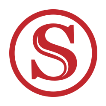 Store, scan or photograph and save the code and test (grid) page to send to your teacher.Store, scan or photograph and save the code and test (grid) page to send to your teacher.Store, scan or photograph and save the code and test (grid) page to send to your teacher.Store, scan or photograph and save the code and test (grid) page to send to your teacher.Store, scan or photograph and save the code and test (grid) page to send to your teacher.Store, scan or photograph and save the code and test (grid) page to send to your teacher.Store, scan or photograph and save the code and test (grid) page to send to your teacher.Store, scan or photograph and save the code and test (grid) page to send to your teacher.Store, scan or photograph and save the code and test (grid) page to send to your teacher.Store, scan or photograph and save the code and test (grid) page to send to your teacher.Store, scan or photograph and save the code and test (grid) page to send to your teacher.Store, scan or photograph and save the code and test (grid) page to send to your teacher.Store, scan or photograph and save the code and test (grid) page to send to your teacher.Store, scan or photograph and save the code and test (grid) page to send to your teacher.Store, scan or photograph and save the code and test (grid) page to send to your teacher.Write an algorithm using words and numbers to match this pattern.Write an algorithm using words and numbers to match this pattern.Write an algorithm using words and numbers to match this pattern.Write an algorithm using words and numbers to match this pattern.Write an algorithm using words and numbers to match this pattern.Write an algorithm using words and numbers to match this pattern.We can simplify the algorithm using numbers and letters.We can simplify the algorithm using numbers and letters.We can simplify the algorithm using numbers and letters.We can simplify the algorithm using numbers and letters.We can simplify the algorithm using numbers and letters.We can simplify the algorithm using numbers and letters.The blue squares can be represented using ‘B’.The white squares can be represented using ‘W’.The blue squares can be represented using ‘B’.The white squares can be represented using ‘W’.The blue squares can be represented using ‘B’.The white squares can be represented using ‘W’.The blue squares can be represented using ‘B’.The white squares can be represented using ‘W’.The blue squares can be represented using ‘B’.The white squares can be represented using ‘W’.The blue squares can be represented using ‘B’.The white squares can be represented using ‘W’.The first line of the algorithm has been printed.The first line of the algorithm has been printed.The first line of the algorithm has been printed.The first line of the algorithm has been printed.The first line of the algorithm has been printed.1B, 1B, 1WThe code for each square is separated by a comma.The code for each square is separated by a comma.The code for each square is separated by a comma.The code for each square is separated by a comma.The code for each square is separated by a comma.Print the next three lines of the algorithm.Print the next three lines of the algorithm.Print the next three lines of the algorithm.Print the next three lines of the algorithm.Print the next three lines of the algorithm.We can simplify the code even more. We can simplify the code even more. We can simplify the code even more. We can simplify the code even more. We can simplify the code even more. 2B, 1WLook at the first line that has been simplified.Look at the first line that has been simplified.Look at the first line that has been simplified.Look at the first line that has been simplified.Look at the first line that has been simplified.Write the other three lines yourself.Write the other three lines yourself.Write the other three lines yourself.Write the other three lines yourself.Write the other three lines yourself.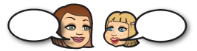 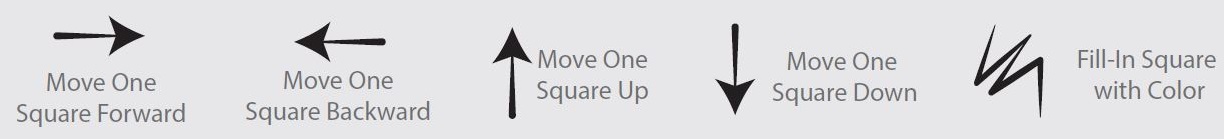 Interpret the symbols in the algorithm below to make a pattern. Start on the star.Interpret the symbols in the algorithm below to make a pattern. Start on the star.Interpret the symbols in the algorithm below to make a pattern. Start on the star.Interpret the symbols in the algorithm below to make a pattern. Start on the star.Interpret the symbols in the algorithm below to make a pattern. Start on the star.Interpret the symbols in the algorithm below to make a pattern. Start on the star.Interpret the symbols in the algorithm below to make a pattern. Start on the star.Interpret the symbols in the algorithm below to make a pattern. Start on the star.Interpret the symbols in the algorithm below to make a pattern. Start on the star.Interpret the symbols in the algorithm below to make a pattern. Start on the star.Interpret the symbols in the algorithm below to make a pattern. Start on the star.Interpret the symbols in the algorithm below to make a pattern. Start on the star.Interpret the symbols in the algorithm below to make a pattern. Start on the star.Interpret the symbols in the algorithm below to make a pattern. Start on the star.Interpret the symbols in the algorithm below to make a pattern. Start on the star.Interpret the symbols in the algorithm below to make a pattern. Start on the star.Interpret the symbols in the algorithm below to make a pattern. Start on the star.Interpret the symbols in the algorithm below to make a pattern. Start on the star.Interpret the symbols in the algorithm below to make a pattern. Start on the star.Interpret the symbols in the algorithm below to make a pattern. Start on the star.Interpret the symbols in the algorithm below to make a pattern. Start on the star.Interpret the symbols in the algorithm below to make a pattern. Start on the star.Interpret the symbols in the algorithm below to make a pattern. Start on the star.Interpret the symbols in the algorithm below to make a pattern. Start on the star.Interpret the symbols in the algorithm below to make a pattern. Start on the star.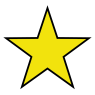 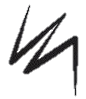 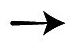 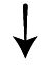 Step 1Step 1Step 1Step 2Step 2Step 2Step 2Step 2Step 3Step 3Step 3Step 4Step 4Step 4Step 4Step 5Step 5Step 5Step 6Step 6Step 6Step 6Step 7Step 7Step 7Step 8Step 8Step 8Step 9Step 9Step 9Step 9Step 9Step 10Step 10Step 10Step 11Step 11Step 11Step 11Step 12Step 12Step 12Step 13Step 13Step 13Step 13Use the arrow symbols to make an algorithm to match this pattern. Start on the star.Use the arrow symbols to make an algorithm to match this pattern. Start on the star.Use the arrow symbols to make an algorithm to match this pattern. Start on the star.Use the arrow symbols to make an algorithm to match this pattern. Start on the star.Use the arrow symbols to make an algorithm to match this pattern. Start on the star.Use the arrow symbols to make an algorithm to match this pattern. Start on the star.Use the arrow symbols to make an algorithm to match this pattern. Start on the star.Use the arrow symbols to make an algorithm to match this pattern. Start on the star.Use the arrow symbols to make an algorithm to match this pattern. Start on the star.Use the arrow symbols to make an algorithm to match this pattern. Start on the star.Use the arrow symbols to make an algorithm to match this pattern. Start on the star.Use the arrow symbols to make an algorithm to match this pattern. Start on the star.Use the arrow symbols to make an algorithm to match this pattern. Start on the star.Use the arrow symbols to make an algorithm to match this pattern. Start on the star.Use the arrow symbols to make an algorithm to match this pattern. Start on the star.Use the arrow symbols to make an algorithm to match this pattern. Start on the star.Use the arrow symbols to make an algorithm to match this pattern. Start on the star.Use the arrow symbols to make an algorithm to match this pattern. Start on the star.Use the arrow symbols to make an algorithm to match this pattern. Start on the star.Use the arrow symbols to make an algorithm to match this pattern. Start on the star.Use the arrow symbols to make an algorithm to match this pattern. Start on the star.Use the arrow symbols to make an algorithm to match this pattern. Start on the star.Use the arrow symbols to make an algorithm to match this pattern. Start on the star.Use the arrow symbols to make an algorithm to match this pattern. Start on the star.Use the arrow symbols to make an algorithm to match this pattern. Start on the star.Step 1Step 1Step 2Step 2Step 2Step 2Step 3Step 3Step 3Step 3Step 4Step 4Step 4Step 5Step 5Step 5Step 6Step 6Step 6Step 6Step 7Step 7Step 7Step 8Step 8Step 9Step 9Step 10Step 10Step 10Step 10Step 11Step 11Step 11Step 11Step 12Step 12Step 12Step 13Step 13Step 13Step 14Step 14Step 14Step 14Step 15Step 15Step 15Step 16Step 16Draw your own pattern on this grid. Draw your own pattern on this grid. Draw your own pattern on this grid. Draw your own pattern on this grid. Draw your own pattern on this grid. Draw your own pattern on this grid. Draw your own pattern on this grid. Draw your own pattern on this grid. Draw your own pattern on this grid. Draw your own pattern on this grid. Draw your own pattern on this grid. Draw your own pattern on this grid. Draw your own pattern on this grid. Draw your own pattern on this grid. Draw your own pattern on this grid. Draw your own pattern on this grid. Draw your own pattern on this grid. Draw your own pattern on this grid. Draw your own pattern on this grid. Draw your own pattern on this grid. Draw your own pattern on this grid. Draw your own pattern on this grid. Draw your own pattern on this grid. Draw your own pattern on this grid. Draw your own pattern on this grid. Use the arrow symbols to make your own algorithm. 
You may not use all the step boxes.Use the arrow symbols to make your own algorithm. 
You may not use all the step boxes.Use the arrow symbols to make your own algorithm. 
You may not use all the step boxes.Use the arrow symbols to make your own algorithm. 
You may not use all the step boxes.Use the arrow symbols to make your own algorithm. 
You may not use all the step boxes.Use the arrow symbols to make your own algorithm. 
You may not use all the step boxes.Use the arrow symbols to make your own algorithm. 
You may not use all the step boxes.Use the arrow symbols to make your own algorithm. 
You may not use all the step boxes.Use the arrow symbols to make your own algorithm. 
You may not use all the step boxes.Use the arrow symbols to make your own algorithm. 
You may not use all the step boxes.Use the arrow symbols to make your own algorithm. 
You may not use all the step boxes.Use the arrow symbols to make your own algorithm. 
You may not use all the step boxes.Use the arrow symbols to make your own algorithm. 
You may not use all the step boxes.Use the arrow symbols to make your own algorithm. 
You may not use all the step boxes.Use the arrow symbols to make your own algorithm. 
You may not use all the step boxes.Use the arrow symbols to make your own algorithm. 
You may not use all the step boxes.Use the arrow symbols to make your own algorithm. 
You may not use all the step boxes.Use the arrow symbols to make your own algorithm. 
You may not use all the step boxes.Use the arrow symbols to make your own algorithm. 
You may not use all the step boxes.Use the arrow symbols to make your own algorithm. 
You may not use all the step boxes.Use the arrow symbols to make your own algorithm. 
You may not use all the step boxes.Use the arrow symbols to make your own algorithm. 
You may not use all the step boxes.Use the arrow symbols to make your own algorithm. 
You may not use all the step boxes.Use the arrow symbols to make your own algorithm. 
You may not use all the step boxes.Use the arrow symbols to make your own algorithm. 
You may not use all the step boxes.Step 1Step 2Step 2Step 3Step 3Step 3Step 4Step 4Step 4Step 5Step 5Step 6Step 6Step 7Step 7Step 8Step 8Step 8Step 9Step 9Step 10Step 10Step 11Step 11Step 12Step 13Step 14Step 14Step 15Step 15Step 15Step 16Step 16Step 16Step 17Step 17Step 18Step 18Step 19Step 19Step 20Step 20Step 20Step 21Step 21Step 22Step 22Step 23Step 23Step 24Ask your Home Tutor to test your algorithm.Ask your Home Tutor to test your algorithm.Ask your Home Tutor to test your algorithm.Ask your Home Tutor to test your algorithm.Ask your Home Tutor to test your algorithm.Ask your Home Tutor to test your algorithm.Ask your Home Tutor to test your algorithm.Ask your Home Tutor to test your algorithm.Ask your Home Tutor to test your algorithm.Ask your Home Tutor to test your algorithm.Ask your Home Tutor to test your algorithm.Ask your Home Tutor to test your algorithm.Ask your Home Tutor to test your algorithm.Ask your Home Tutor to test your algorithm.Ask your Home Tutor to test your algorithm.Ask your Home Tutor to test your algorithm.Ask your Home Tutor to test your algorithm.Did your algorithm work?Did your algorithm work?Did your algorithm work?Did your algorithm work?Did your algorithm work?Did your algorithm work?Did your algorithm work?Did your algorithm work?Did your algorithm work?Did your algorithm work?Did your algorithm work?Did your algorithm work?Did your algorithm work?Did your algorithm work?Did your algorithm work?Did your algorithm work?Did your algorithm work?Make some changes if it didn’t.Make some changes if it didn’t.Make some changes if it didn’t.Make some changes if it didn’t.Make some changes if it didn’t.Make some changes if it didn’t.Make some changes if it didn’t.Make some changes if it didn’t.Step 1Step 2Step 2Step 3Step 3Step 3Step 4Step 4Step 4Step 5Step 5Step 6Step 6Step 7Step 7Step 8Step 8Step 8Step 9Step 9Step 10Step 10Step 11Step 11Step 12Step 13Step 14Step 14Step 15Step 15Step 15Step 16Step 16Step 16Step 17Step 17Step 18Step 18Step 19Step 19Step 20Step 20Step 20Step 21Step 21Step 22Step 22Step 23Step 23Step 24Ask your Home Tutor to test your algorithm. Did it work?Ask your Home Tutor to test your algorithm. Did it work?Ask your Home Tutor to test your algorithm. Did it work?Ask your Home Tutor to test your algorithm. Did it work?Ask your Home Tutor to test your algorithm. Did it work?Ask your Home Tutor to test your algorithm. Did it work?Ask your Home Tutor to test your algorithm. Did it work?Ask your Home Tutor to test your algorithm. Did it work?Ask your Home Tutor to test your algorithm. Did it work?Ask your Home Tutor to test your algorithm. Did it work?Ask your Home Tutor to test your algorithm. Did it work?Ask your Home Tutor to test your algorithm. Did it work?Ask your Home Tutor to test your algorithm. Did it work?Ask your Home Tutor to test your algorithm. Did it work?Ask your Home Tutor to test your algorithm. Did it work?Ask your Home Tutor to test your algorithm. Did it work?Ask your Home Tutor to test your algorithm. Did it work?Ask your Home Tutor to test your algorithm. Did it work?Ask your Home Tutor to test your algorithm. Did it work?Ask your Home Tutor to test your algorithm. Did it work?Open your Word wall document and add some words from today’s activities.Open your Word wall document and add some words from today’s activities.Open your Word wall document and add some words from today’s activities.Open your Word wall document and add some words from today’s activities.Open your Word wall document and add some words from today’s activities.Open your Word wall document and add some words from today’s activities.Open your Word wall document and add some words from today’s activities.Open your Word wall document and add some words from today’s activities.Open your Word wall document and add some words from today’s activities.Open your Word wall document and add some words from today’s activities.Open your Word wall document and add some words from today’s activities.Open your Word wall document and add some words from today’s activities.Open your Word wall document and add some words from today’s activities.Open your Word wall document and add some words from today’s activities.Open your Word wall document and add some words from today’s activities.Open your Word wall document and add some words from today’s activities.Open your Word wall document and add some words from today’s activities.Open your Word wall document and add some words from today’s activities.Open your Word wall document and add some words from today’s activities.Open your Word wall document and add some words from today’s activities.Open your Word wall document and add some words from today’s activities.Open your Word wall document and add some words from today’s activities.Open your Word wall document and add some words from today’s activities.Open your Word wall document and add some words from today’s activities.Open your Word wall document and add some words from today’s activities.Materials:computer, laptop or tablet with internet access 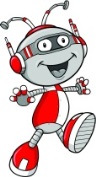 List three things you might need to make a decision about.Computer programs are based on decisions made by the programmer. The programmer decides the information or action the computer should provide or do and writes the code so it happens.Watch the Coding for kids 3: Think like a computer video again.The robot needs to go back to the kitchen to collect and serve more food. What three decisions might the programmer need to make? List them here.Materials:counters, buttons or similar.Materials:counters, buttons or similar.Materials:counters, buttons or similar.Materials:counters, buttons or similar.Materials:counters, buttons or similar.Materials:counters, buttons or similar.Materials:counters, buttons or similar.Materials:counters, buttons or similar.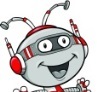 Is summer your favourite season? Is summer your favourite season? Is summer your favourite season? Is summer your favourite season? Is summer your favourite season? 	yes				no	yes				no	yes				noDo you like oranges?Do you like oranges?Do you like oranges?Do you like oranges?Do you like oranges?	yes				no	yes				no	yes				noDo you have a pet?Do you have a pet?Do you have a pet?Do you have a pet?Do you have a pet?	yes				no	yes				no	yes				no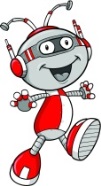 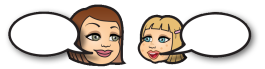 Discuss and play this yes/no game with your Home tutor.  Discuss and play this yes/no game with your Home tutor.  Discuss and play this yes/no game with your Home tutor.  Discuss and play this yes/no game with your Home tutor.  Discuss and play this yes/no game with your Home tutor.  Discuss and play this yes/no game with your Home tutor.  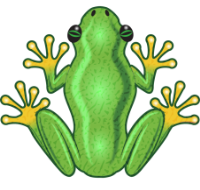 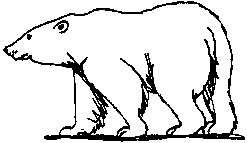 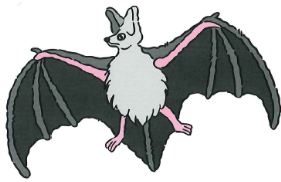 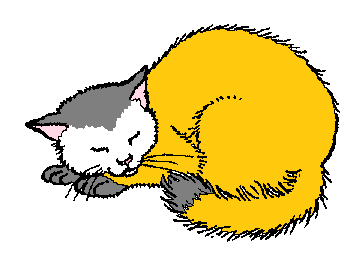 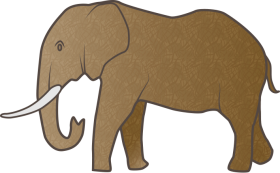 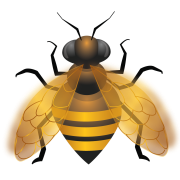 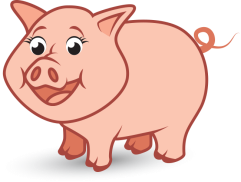 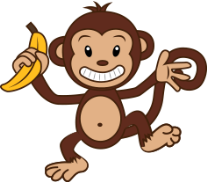 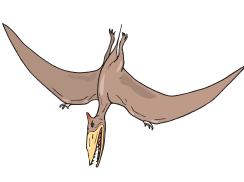 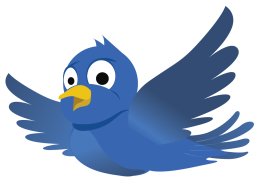 Ask the Home Tutor to choose an animal and you ask the questions.Ask the Home Tutor to choose an animal and you ask the questions.Ask the Home Tutor to choose an animal and you ask the questions.Ask the Home Tutor to choose an animal and you ask the questions.Ask the Home Tutor to choose an animal and you ask the questions.Ask the Home Tutor to choose an animal and you ask the questions.Ask the Home Tutor to choose an animal and you ask the questions.Ask the Home Tutor to choose an animal and you ask the questions.When you are searching on the internet the computer gives you information based on the choices you make.When you are searching on the internet the computer gives you information based on the choices you make.When you are searching on the internet the computer gives you information based on the choices you make.When you are searching on the internet the computer gives you information based on the choices you make.When you are searching on the internet the computer gives you information based on the choices you make.When you are searching on the internet the computer gives you information based on the choices you make.When you are searching on the internet the computer gives you information based on the choices you make.When you are searching on the internet the computer gives you information based on the choices you make.List two internet databases or information collections that you have searched.List two internet databases or information collections that you have searched.List two internet databases or information collections that you have searched.List two internet databases or information collections that you have searched.List two internet databases or information collections that you have searched.List two internet databases or information collections that you have searched.List two internet databases or information collections that you have searched.List two internet databases or information collections that you have searched.Branching is Branching is Branching is Branching is Branching is Branching is a way of showing our choices and decisions. When you play computer games you ask yourself what you want to happen, consider the choices and then make a decision. This is branching. Branching is a way of showing our choices and decisions. When you play computer games you ask yourself what you want to happen, consider the choices and then make a decision. This is branching. Branching is a way of showing our choices and decisions. When you play computer games you ask yourself what you want to happen, consider the choices and then make a decision. This is branching. Branching is a way of showing our choices and decisions. When you play computer games you ask yourself what you want to happen, consider the choices and then make a decision. This is branching. Branching is a way of showing our choices and decisions. When you play computer games you ask yourself what you want to happen, consider the choices and then make a decision. This is branching.                  Is this a wind instrument?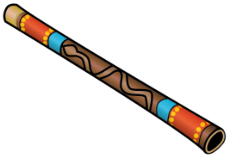                  Is this a wind instrument?                 Is this a wind instrument?                 Is this a wind instrument?                 Is this a wind instrument?Do I blow it to make sounds?Terminal symbolTerminal symbolTerminal symbolTerminal symbolTerminal symbolRepresents the start or end of a flowchartRepresents the start or end of a flowchartRepresents the start or end of a flowchartProcessProcessProcessProcessRepresents a processing action, eg a question to answerRepresents a processing action, eg a question to answerRepresents a processing action, eg a question to answerDecisionsDecisionsDecisionsDecisionsTo show the yes/no choicesTo show the yes/no choicesTo show the yes/no choicesDirectionDirectionDirectionDirectionTo show the flow of the choicesTo show the flow of the choicesTo show the flow of the choicesDiscuss the flow chart below and fill in the missing information.Discuss the flow chart below and fill in the missing information.Discuss the flow chart below and fill in the missing information.Discuss the flow chart below and fill in the missing information.Discuss the flow chart below and fill in the missing information.Discuss the flow chart below and fill in the missing information.Discuss the flow chart below and fill in the missing information.Discuss the flow chart below and fill in the missing information.Discuss the flow chart below and fill in the missing information.Would this animal be a good pet?   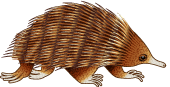 Would this animal be a good pet?   Would this animal be a good pet?   Would this animal be a good pet?   Would this animal be a good pet?   Would this animal be a good pet?   Would this animal be a good pet?   Would this animal be a good pet?   Would this animal be a good pet?   Would this animal be a good pet?   Open your Word wall document and add some words from today’s activities.Open your Word wall document and add some words from today’s activities.Open your Word wall document and add some words from today’s activities.Open your Word wall document and add some words from today’s activities.Open your Word wall document and add some words from today’s activities.Open your Word wall document and add some words from today’s activities.Open your Word wall document and add some words from today’s activities.Materials:computer, laptop or tablet with internet access 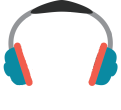 headset or speakers.Materials:computer, laptop or tablet with internet access headset or speakers.Materials:computer, laptop or tablet with internet access headset or speakers.Materials:computer, laptop or tablet with internet access headset or speakers.Materials:computer, laptop or tablet with internet access headset or speakers.Programming languageProgramming languageProgramming languageformatHardware Lightbot: code hourLightbot: code hourLightbot: code hourAppWeb basediPad and Android tabletslaptops and desktop computersScratch JuniorScratch JuniorScratch JuniorAppiPad and Android tablets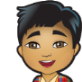 Discuss your ideas with your Home tutor, make your choice and go to the appropriate page to begin the activities.Discuss your ideas with your Home tutor, make your choice and go to the appropriate page to begin the activities.Discuss your ideas with your Home tutor, make your choice and go to the appropriate page to begin the activities.Discuss your ideas with your Home tutor, make your choice and go to the appropriate page to begin the activities.Lightbot: code hourLightbot: code hourcomplete the activities on pages 45 – 46 complete the activities on pages 45 – 46 complete the activities on pages 45 – 46 Scratch JuniorScratch Juniorcomplete the activities on pages 47 – 50 complete the activities on pages 47 – 50 complete the activities on pages 47 – 50 Open the search engine on your computer or tablet.Type dk coding for kids into the search bar and press the enter key.Select the Videos tab below the search bar.Select the Coding for kids 2: How computer programs workSelect the Skip Ad tab on the right of the screen to skip the advert.Watch the video.Close the search engine and the computer.Open the search engine on your computer or tablet.Type dk coding for kids into the search bar and press the enter key.Select the Videos tab below the search bar.Select the Coding for kids 2: How computer programs workSelect the Skip Ad tab on the right of the screen to skip the advert.Watch the video.Close the search engine and the computer.Open the search engine on your computer or tablet.Type dk coding for kids into the search bar and press the enter key.Select the Videos tab below the search bar.Select the Coding for kids 2: How computer programs workSelect the Skip Ad tab on the right of the screen to skip the advert.Watch the video.Close the search engine and the computer.Open the search engine on your computer or tablet.Type dk coding for kids into the search bar and press the enter key.Select the Videos tab below the search bar.Select the Coding for kids 2: How computer programs workSelect the Skip Ad tab on the right of the screen to skip the advert.Watch the video.Close the search engine and the computer.Open the search engine on your computer or tablet.Type dk coding for kids into the search bar and press the enter key.Select the Videos tab below the search bar.Select the Coding for kids 2: How computer programs workSelect the Skip Ad tab on the right of the screen to skip the advert.Watch the video.Close the search engine and the computer.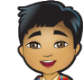 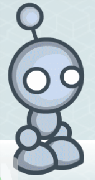 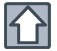 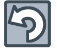 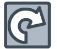 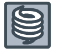 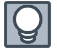 forwardturn leftturn rightjumplightLightbot teaches specific coding skills that are used in many programming languages. The technical terms are:Sequential control flow: Commands get executed one after the other.Procedures: Blocks of code for taking advantage of re-usable patterns.Loops: Blocks of code specifically used for patterns that repeat or 'loop'.Debugging: Running and re-running a program, testing solutions and fixing errors.Lightbot teaches specific coding skills that are used in many programming languages. The technical terms are:Sequential control flow: Commands get executed one after the other.Procedures: Blocks of code for taking advantage of re-usable patterns.Loops: Blocks of code specifically used for patterns that repeat or 'loop'.Debugging: Running and re-running a program, testing solutions and fixing errors.Lightbot teaches specific coding skills that are used in many programming languages. The technical terms are:Sequential control flow: Commands get executed one after the other.Procedures: Blocks of code for taking advantage of re-usable patterns.Loops: Blocks of code specifically used for patterns that repeat or 'loop'.Debugging: Running and re-running a program, testing solutions and fixing errors.Lightbot teaches specific coding skills that are used in many programming languages. The technical terms are:Sequential control flow: Commands get executed one after the other.Procedures: Blocks of code for taking advantage of re-usable patterns.Loops: Blocks of code specifically used for patterns that repeat or 'loop'.Debugging: Running and re-running a program, testing solutions and fixing errors.Lightbot teaches specific coding skills that are used in many programming languages. The technical terms are:Sequential control flow: Commands get executed one after the other.Procedures: Blocks of code for taking advantage of re-usable patterns.Loops: Blocks of code specifically used for patterns that repeat or 'loop'.Debugging: Running and re-running a program, testing solutions and fixing errors.Ask your Home tutor to help you download the Lightbot application from the App Store (iPad) or Google Play.Ask your Home tutor to help you download the Lightbot application from the App Store (iPad) or Google Play.Ask your Home tutor to help you download the Lightbot application from the App Store (iPad) or Google Play.Ask your Home tutor to help you download the Lightbot application from the App Store (iPad) or Google Play.Ask your Home tutor to help you download the Lightbot application from the App Store (iPad) or Google Play.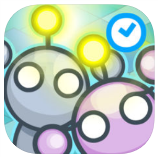 Turn your device to landscape orientation.Select the Lightbot Hour icon on your screen.Turn your device to landscape orientation.Select the Lightbot Hour icon on your screen.Turn your device to landscape orientation.Select the Lightbot Hour icon on your screen.Turn your device to landscape orientation.Select the Lightbot Hour icon on your screen.Turn your device to landscape orientation.Select the Lightbot Hour icon on your screen.Open your computer search engine.Type lightbot.com/flash.html into the search bar.Press the enter key.NOTE: Adobe Flash Player may need to be run before the game opens.The Lightbot game will open.Open your computer search engine.Type lightbot.com/flash.html into the search bar.Press the enter key.NOTE: Adobe Flash Player may need to be run before the game opens.The Lightbot game will open.Open your computer search engine.Type lightbot.com/flash.html into the search bar.Press the enter key.NOTE: Adobe Flash Player may need to be run before the game opens.The Lightbot game will open.Open your computer search engine.Type lightbot.com/flash.html into the search bar.Press the enter key.NOTE: Adobe Flash Player may need to be run before the game opens.The Lightbot game will open.Open your computer search engine.Type lightbot.com/flash.html into the search bar.Press the enter key.NOTE: Adobe Flash Player may need to be run before the game opens.The Lightbot game will open.Open your computer search engine.Type lightbot.com/flash.html into the search bar.Press the enter key.NOTE: Adobe Flash Player may need to be run before the game opens.The Lightbot game will open.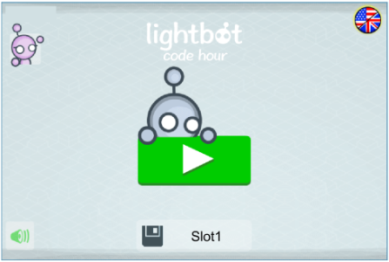 Select the green arrow.Select the green arrow.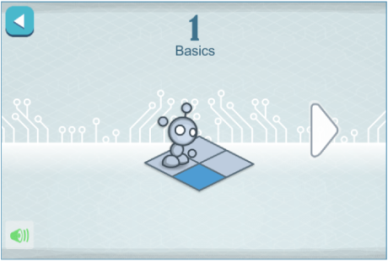 Select the Lightbot icon.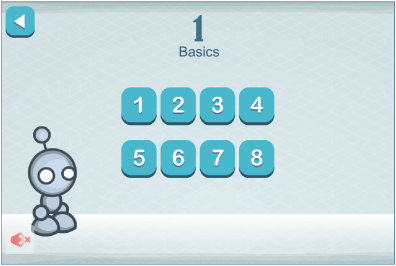 Select puzzle 1 and read the pop up box.The first task needs 3 commands to complete it. Select the arrow to continue.Select puzzle 1 and read the pop up box.The first task needs 3 commands to complete it. Select the arrow to continue.Select puzzle 1 and read the pop up box.The first task needs 3 commands to complete it. Select the arrow to continue.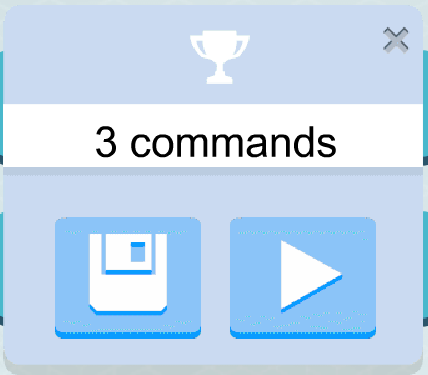 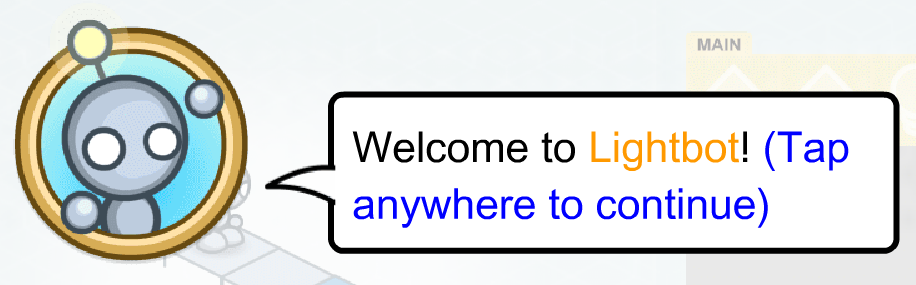 Speech bubbles will explain what to do.The first puzzle is guided. Have a go at puzzle 1 to find out how the program works.Speech bubbles will explain what to do.The first puzzle is guided. Have a go at puzzle 1 to find out how the program works.Speech bubbles will explain what to do.The first puzzle is guided. Have a go at puzzle 1 to find out how the program works.Work through and complete puzzles 2, 3 and 4 in Level 1 Basics.
Close the Lightbot app.Work through and complete puzzles 2, 3 and 4 in Level 1 Basics.
Close the Lightbot app.Work through and complete puzzles 2, 3 and 4 in Level 1 Basics.
Close the Lightbot app.Work through and complete puzzles 2, 3 and 4 in Level 1 Basics.
Close the Lightbot app.Work through and complete puzzles 2, 3 and 4 in Level 1 Basics.
Close the Lightbot app.Work through and complete puzzles 2, 3 and 4 in Level 1 Basics.
Close the Lightbot app.Work through and complete puzzles 2, 3 and 4 in Level 1 Basics.
Close the Lightbot app.Open your Word wall document and add some words from today’s activities.Open your Word wall document and add some words from today’s activities.Open your Word wall document and add some words from today’s activities.Open your Word wall document and add some words from today’s activities.Open your Word wall document and add some words from today’s activities.Open your Word wall document and add some words from today’s activities.Open your Word wall document and add some words from today’s activities.Open the search engine on your device.Type dk coding for kids into the search bar and press the enter key.Select the Videos tab below the search bar.Select the Coding for kids 2: How computer programs workSelect the Skip Ad tab on the right of the screen to skip the advert.Watch the video.Close the search engine and the computer.Open the search engine on your device.Type dk coding for kids into the search bar and press the enter key.Select the Videos tab below the search bar.Select the Coding for kids 2: How computer programs workSelect the Skip Ad tab on the right of the screen to skip the advert.Watch the video.Close the search engine and the computer.Open the search engine on your device.Type dk coding for kids into the search bar and press the enter key.Select the Videos tab below the search bar.Select the Coding for kids 2: How computer programs workSelect the Skip Ad tab on the right of the screen to skip the advert.Watch the video.Close the search engine and the computer.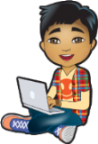 Turn your device to landscape orientation.Open the internet search engine on your device.Type scratchjr.org into the search bar and press the enter key.Turn your device to landscape orientation.Open the internet search engine on your device.Type scratchjr.org into the search bar and press the enter key.Turn your device to landscape orientation.Open the internet search engine on your device.Type scratchjr.org into the search bar and press the enter key.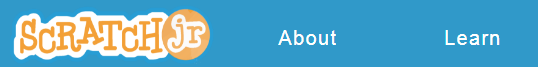 Select the Learn tab in the menu bar along the top of the screen.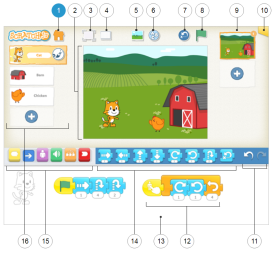 You will see the Interface Guide.Select each number label and read the information that appears in the right panel.You will see the Interface Guide.Select each number label and read the information that appears in the right panel.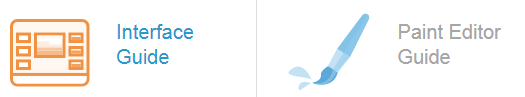 Select the Paint Editor Guide tab in the menu bar.Select each number label and read the information that appears in the right panel.Select the Paint Editor Guide tab in the menu bar.Select each number label and read the information that appears in the right panel.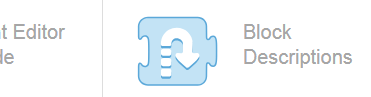 Select the Block Descriptions tab in the menu bar.Scroll down, reading the description for each block.Select the Block Descriptions tab in the menu bar.Scroll down, reading the description for each block.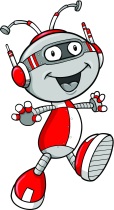 Watch the four videos:Making, renaming and deleting projectsCharacter animation using the ScratchJr blocksMultiple charactersTrigger blocksWatch the four videos:Making, renaming and deleting projectsCharacter animation using the ScratchJr blocksMultiple charactersTrigger blocksWatch the four videos:Making, renaming and deleting projectsCharacter animation using the ScratchJr blocksMultiple charactersTrigger blocksWatch the four videos:Making, renaming and deleting projectsCharacter animation using the ScratchJr blocksMultiple charactersTrigger blocksWatch the four videos:Making, renaming and deleting projectsCharacter animation using the ScratchJr blocksMultiple charactersTrigger blocksYou can also read the other tips in the list.You can also read the other tips in the list.You can also read the other tips in the list.You can also read the other tips in the list.You can also read the other tips in the list.Ask your Home tutor to help you download the ScratchJr application from the App Store (iPad) or Google Play.Ask your Home tutor to help you download the ScratchJr application from the App Store (iPad) or Google Play.Ask your Home tutor to help you download the ScratchJr application from the App Store (iPad) or Google Play.Ask your Home tutor to help you download the ScratchJr application from the App Store (iPad) or Google Play.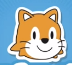 Turn your device to landscape orientation.Select the ScratchJr icon on your screen.Turn your device to landscape orientation.Select the ScratchJr icon on your screen.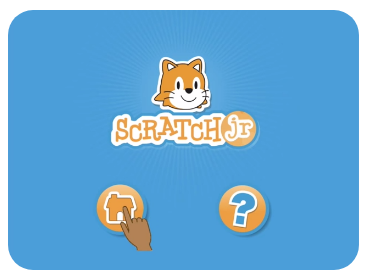 Select the question mark icon.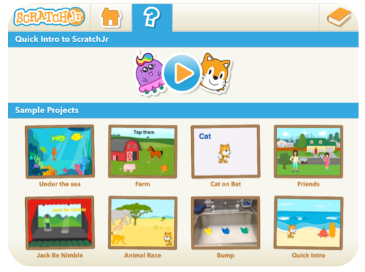 Select the arrow head and watch the video.This video will give you an overview of ScratchJr.Select the arrow head and watch the video.This video will give you an overview of ScratchJr.Select the arrow head and watch the video.This video will give you an overview of ScratchJr.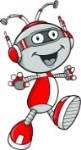 The Sample Projects Library is a collection of eight pre-made ScratchJr projects that use a range of blocks and features to show you the variety of projects you can make. You can run these projects to see how they work, and you can change the blocks around to see what effect it has on the action.The Sample Projects Library is a collection of eight pre-made ScratchJr projects that use a range of blocks and features to show you the variety of projects you can make. You can run these projects to see how they work, and you can change the blocks around to see what effect it has on the action.Select a project and run it. Pay close attention to the blocks and features you see.Select a project and run it. Pay close attention to the blocks and features you see.Select a project and run it. Pay close attention to the blocks and features you see.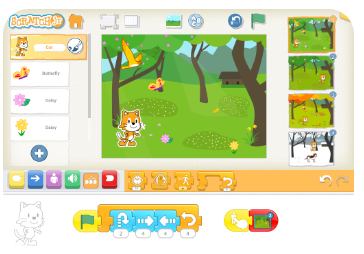 To run the whole project at the same time: select each character in the left menu touch the green flag in each row of blocksChange the order of the blocks or add new blocks to see what happens.Change the order of the blocks or add new blocks to see what happens.Change the order of the blocks or add new blocks to see what happens.Turn to the mind map (on the next page):Print the name of the project you just watched into a mind map bubble.Write a comment about the project inside the bubble. You could write about what you saw, the blocks and features used or how you changed the blocks.Turn to the mind map (on the next page):Print the name of the project you just watched into a mind map bubble.Write a comment about the project inside the bubble. You could write about what you saw, the blocks and features used or how you changed the blocks.Turn to the mind map (on the next page):Print the name of the project you just watched into a mind map bubble.Write a comment about the project inside the bubble. You could write about what you saw, the blocks and features used or how you changed the blocks.Use the  or  to return to the Sample Projects screen.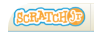 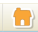 Use the  or  to return to the Sample Projects screen.Use the  or  to return to the Sample Projects screen.Repeat for five more projects, filling each bubble except the one in the centre.Choose a title for the mind map and write it into the centre bubble.Close the Scratch Jr app.Repeat for five more projects, filling each bubble except the one in the centre.Choose a title for the mind map and write it into the centre bubble.Close the Scratch Jr app.Repeat for five more projects, filling each bubble except the one in the centre.Choose a title for the mind map and write it into the centre bubble.Close the Scratch Jr app.Open your Word wall document and add some words from today’s activities.Open your Word wall document and add some words from today’s activities.Open your Word wall document and add some words from today’s activities.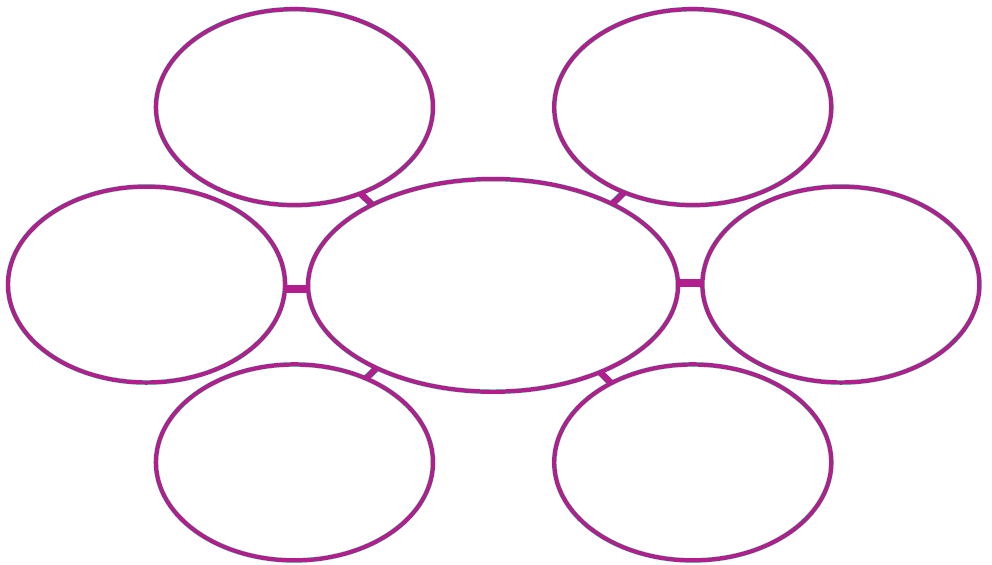 Materials:computer, laptop or tablet with internet accessheadset or speakers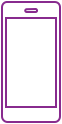 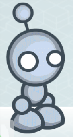 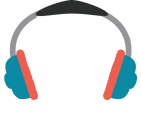 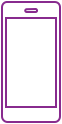 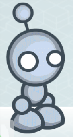 video camera 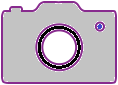 camera. Materials:computer, laptop or tablet with internet accessheadset or speakersvideo camera camera. Lightbot: code hourcomplete the activities on pages 52 – 54 Scratch Juniorcomplete the activities on pages 55 – 56 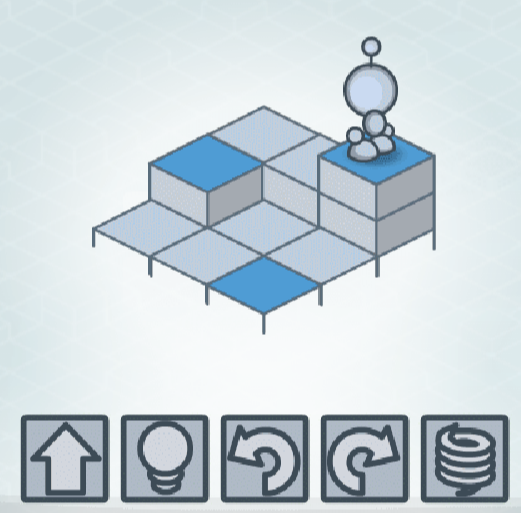 Think about the code that will solve the puzzle.Draw the symbols into the grid on the right of the puzzle.Think about the code that will solve the puzzle.Draw the symbols into the grid on the right of the puzzle.Think about the code that will solve the puzzle.Draw the symbols into the grid on the right of the puzzle.Think about the code that will solve the puzzle.Draw the symbols into the grid on the right of the puzzle.Think about the code that will solve the puzzle.Draw the symbols into the grid on the right of the puzzle.Think about the code that will solve the puzzle.Draw the symbols into the grid on the right of the puzzle.Think about the code that will solve the puzzle.Draw the symbols into the grid on the right of the puzzle.Think about the code that will solve the puzzle.Draw the symbols into the grid on the right of the puzzle.Think about the code that will solve the puzzle.Draw the symbols into the grid on the right of the puzzle.Think about the code that will solve the puzzle.Draw the symbols into the grid on the right of the puzzle.Think about the code that will solve the puzzle.Draw the symbols into the grid on the right of the puzzle.Think about the code that will solve the puzzle.Draw the symbols into the grid on the right of the puzzle.Draw a 3 x 3 grid on the floor (or make one using sheets of newspaper) to match the Lightbot puzzle.Follow your code to test it.If you make changes, draw your new code in the space below.Draw a 3 x 3 grid on the floor (or make one using sheets of newspaper) to match the Lightbot puzzle.Follow your code to test it.If you make changes, draw your new code in the space below.Draw a 3 x 3 grid on the floor (or make one using sheets of newspaper) to match the Lightbot puzzle.Follow your code to test it.If you make changes, draw your new code in the space below.Draw a 3 x 3 grid on the floor (or make one using sheets of newspaper) to match the Lightbot puzzle.Follow your code to test it.If you make changes, draw your new code in the space below.Draw a 3 x 3 grid on the floor (or make one using sheets of newspaper) to match the Lightbot puzzle.Follow your code to test it.If you make changes, draw your new code in the space below.Draw a 3 x 3 grid on the floor (or make one using sheets of newspaper) to match the Lightbot puzzle.Follow your code to test it.If you make changes, draw your new code in the space below.Draw a 3 x 3 grid on the floor (or make one using sheets of newspaper) to match the Lightbot puzzle.Follow your code to test it.If you make changes, draw your new code in the space below.Draw a 3 x 3 grid on the floor (or make one using sheets of newspaper) to match the Lightbot puzzle.Follow your code to test it.If you make changes, draw your new code in the space below.Draw a 3 x 3 grid on the floor (or make one using sheets of newspaper) to match the Lightbot puzzle.Follow your code to test it.If you make changes, draw your new code in the space below.Draw a 3 x 3 grid on the floor (or make one using sheets of newspaper) to match the Lightbot puzzle.Follow your code to test it.If you make changes, draw your new code in the space below.Lightbot: code hour – iPad or Android tabletLightbot: code hour – iPad or Android tabletLightbot: code hour – iPad or Android tabletLightbot: code hour – iPad or Android tabletLightbot: code hour – iPad or Android tablet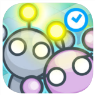 Select the Lightbot Hour icon on your screen.Select the Lightbot Hour icon on your screen.Select the Lightbot Hour icon on your screen.ORORORORORLightbot: code hour – web browser for laptop or computerLightbot: code hour – web browser for laptop or computerLightbot: code hour – web browser for laptop or computerLightbot: code hour – web browser for laptop or computerLightbot: code hour – web browser for laptop or computerOpen your computer search engine.Type lightbot.com/flash.html into the search bar and press the enter key.The Lightbot Home page will open.Open your computer search engine.Type lightbot.com/flash.html into the search bar and press the enter key.The Lightbot Home page will open.Open your computer search engine.Type lightbot.com/flash.html into the search bar and press the enter key.The Lightbot Home page will open.Open your computer search engine.Type lightbot.com/flash.html into the search bar and press the enter key.The Lightbot Home page will open.Open your computer search engine.Type lightbot.com/flash.html into the search bar and press the enter key.The Lightbot Home page will open.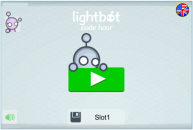 Select the green arrow.Select the green arrow.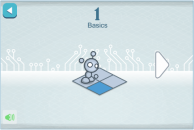 Select the Lightbot icon.Select the Lightbot icon.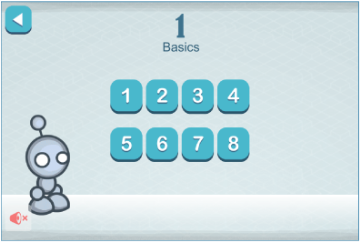 Select puzzle 5 and read the pop up box.Select the arrow to continue.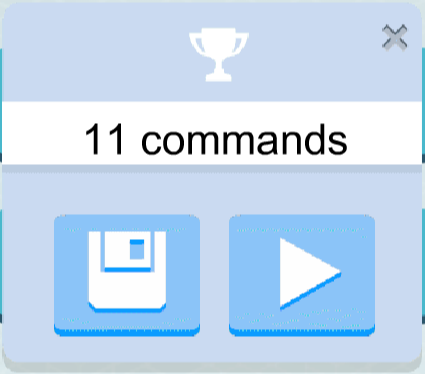 Copy your code into the Main program panel.Run your program.Copy your code into the Main program panel.Run your program.Copy your code into the Main program panel.Run your program.Copy your code into the Main program panel.Run your program.Copy your code into the Main program panel.Run your program.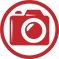 Run the program again and video the puzzle and the code as it runs.Run the program again and video the puzzle and the code as it runs.Run the program again and video the puzzle and the code as it runs.Run the program again and video the puzzle and the code as it runs.If the program did not solve the puzzle, make changes and test it until it does.If the program did not solve the puzzle, make changes and test it until it does.If the program did not solve the puzzle, make changes and test it until it does.If the program did not solve the puzzle, make changes and test it until it does.If the program did not solve the puzzle, make changes and test it until it does.If you made changes, run the program and video the puzzle and the code as it runs.If you made changes, run the program and video the puzzle and the code as it runs.If you made changes, run the program and video the puzzle and the code as it runs.If you made changes, run the program and video the puzzle and the code as it runs.	Save the video/s into the Set folder.	Save the video/s into the Set folder.	Save the video/s into the Set folder.	Save the video/s into the Set folder.	Save the video/s into the Set folder.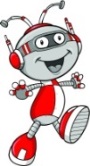 I know if I need a right or left hand turn.I know if I need a right or left hand turn.I know if I need a right or left hand turn.I know if I need a right or left hand turn.I know if I need a right or left hand turn.	not often	not often	most of the time	most of the time	alwaysWhen I solve the puzzle IWhen I solve the puzzle IWhen I solve the puzzle IWhen I solve the puzzle IWhen I solve the puzzle I	program part of the puzzle then test it before I move onto the next part.	program part of the puzzle then test it before I move onto the next part.	program part of the puzzle then test it before I move onto the next part.	program part of the puzzle then test it before I move onto the next part.	program part of the puzzle then test it before I move onto the next part.	program the whole puzzle then test it.	program the whole puzzle then test it.	program the whole puzzle then test it.	program the whole puzzle then test it.	program the whole puzzle then test it.I tested this puzzle I tested this puzzle I tested this puzzle I tested this puzzle I tested this puzzle 	less than 5 times	less than 5 times	5 to 10 times	more than 10 times	more than 10 timesbefore I solved it.before I solved it.before I solved it.before I solved it.before I solved it.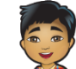 Puzzle 8 CHALLENGE! Puzzle 8 CHALLENGE! Puzzle 8 CHALLENGE! Puzzle 8 CHALLENGE! Puzzle 8 CHALLENGE! Try to program puzzle 8 in one go!Try to program puzzle 8 in one go!Try to program puzzle 8 in one go!Try to program puzzle 8 in one go!Try to program puzzle 8 in one go!Program the complete puzzle without testing it.Program the complete puzzle without testing it.Program the complete puzzle without testing it.Program the complete puzzle without testing it.Program the complete puzzle without testing it.Run the program and video the puzzle and the code as it runs.Run the program and video the puzzle and the code as it runs.Run the program and video the puzzle and the code as it runs.Run the program and video the puzzle and the code as it runs.If the program did not solve the puzzle, make changes and test it until it does.If the program did not solve the puzzle, make changes and test it until it does.If the program did not solve the puzzle, make changes and test it until it does.If the program did not solve the puzzle, make changes and test it until it does.If the program did not solve the puzzle, make changes and test it until it does.If you made changes, run the program and video the puzzle and the code as it runs.If you made changes, run the program and video the puzzle and the code as it runs.If you made changes, run the program and video the puzzle and the code as it runs.If you made changes, run the program and video the puzzle and the code as it runs.Save the video/s into the Set folder.Save the video/s into the Set folder.Save the video/s into the Set folder.Save the video/s into the Set folder.Open your Word wall document and add some words from today’s activities.Open your Word wall document and add some words from today’s activities.Open your Word wall document and add some words from today’s activities.Open your Word wall document and add some words from today’s activities.Open your Word wall document and add some words from today’s activities.Scratch Junior – iPad or Android tabletScratch Junior – iPad or Android tabletScratch Junior – iPad or Android tabletSelect the ScratchJr icon on your screen.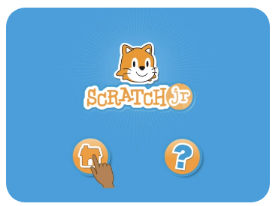 Select the home icon.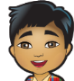 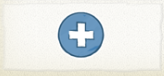 Select the blue ‘add’ button to open a new project.Select the blue ‘add’ button to open a new project.	Make a video of your project as you run it.	Take photographs of the coding blocks for each character.	Save the video and photographs into your Set folder.Show your project to your Home tutor and other family members.Open your Word wall document and add some words from today’s activities.Materials:computer, laptop or tablet with internet accessheadset or speakersvideo cameracamera. Materials:computer, laptop or tablet with internet accessheadset or speakersvideo cameracamera. Lightbot: code hourcomplete the activities on pages 58 – 60 Scratch Juniorcomplete the activities on page 61Identify the repeated symbols in this program. Shade them.Identify the repeated symbols in this program. Shade them.Identify the repeated symbols in this program. Shade them.Identify the repeated symbols in this program. Shade them.Identify the repeated symbols in this program. Shade them.Identify the repeated symbols in this program. Shade them.Identify the repeated symbols in this program. Shade them.Identify the repeated symbols in this program. Shade them.Identify the repeated symbols in this program. Shade them.Identify the repeated symbols in this program. Shade them.Identify the repeated symbols in this program. Shade them.Draw the repeated pattern into these boxes.Draw the repeated pattern into these boxes.Draw the repeated pattern into these boxes.Draw the repeated pattern into these boxes.Draw the repeated pattern into these boxes.Draw the repeated pattern into these boxes.Draw the repeated pattern into these boxes.Draw the repeated pattern into these boxes.This repeated pattern is called Procedure 1. The Lightbot symbol is This repeated pattern is called Procedure 1. The Lightbot symbol is This repeated pattern is called Procedure 1. The Lightbot symbol is This repeated pattern is called Procedure 1. The Lightbot symbol is This repeated pattern is called Procedure 1. The Lightbot symbol is This repeated pattern is called Procedure 1. The Lightbot symbol is This repeated pattern is called Procedure 1. The Lightbot symbol is This repeated pattern is called Procedure 1. The Lightbot symbol is This repeated pattern is called Procedure 1. The Lightbot symbol is This repeated pattern is called Procedure 1. The Lightbot symbol is 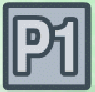 Whenever the repeated pattern    is used, the three symbols Whenever the repeated pattern    is used, the three symbols Whenever the repeated pattern    is used, the three symbols Whenever the repeated pattern    is used, the three symbols Whenever the repeated pattern    is used, the three symbols Whenever the repeated pattern    is used, the three symbols Whenever the repeated pattern    is used, the three symbols Whenever the repeated pattern    is used, the three symbols Whenever the repeated pattern    is used, the three symbols Whenever the repeated pattern    is used, the three symbols Whenever the repeated pattern    is used, the three symbols can be replaced with the  symbol. The new program would look like this.can be replaced with the  symbol. The new program would look like this.can be replaced with the  symbol. The new program would look like this.can be replaced with the  symbol. The new program would look like this.can be replaced with the  symbol. The new program would look like this.can be replaced with the  symbol. The new program would look like this.can be replaced with the  symbol. The new program would look like this.can be replaced with the  symbol. The new program would look like this.can be replaced with the  symbol. The new program would look like this.can be replaced with the  symbol. The new program would look like this.can be replaced with the  symbol. The new program would look like this. which is shorter than the original program. which is shorter than the original program. which is shorter than the original program. which is shorter than the original program. which is shorter than the original program. which is shorter than the original program. which is shorter than the original program. which is shorter than the original program. which is shorter than the original program. which is shorter than the original program. which is shorter than the original program.The repeated or Procedure 1 symbols are recorded in a special Proc1 table. The computer knows to refer to this table whenever it reads the  symbol. The repeated or Procedure 1 symbols are recorded in a special Proc1 table. The computer knows to refer to this table whenever it reads the  symbol. The repeated or Procedure 1 symbols are recorded in a special Proc1 table. The computer knows to refer to this table whenever it reads the  symbol. The repeated or Procedure 1 symbols are recorded in a special Proc1 table. The computer knows to refer to this table whenever it reads the  symbol. The repeated or Procedure 1 symbols are recorded in a special Proc1 table. The computer knows to refer to this table whenever it reads the  symbol. The repeated or Procedure 1 symbols are recorded in a special Proc1 table. The computer knows to refer to this table whenever it reads the  symbol. The repeated or Procedure 1 symbols are recorded in a special Proc1 table. The computer knows to refer to this table whenever it reads the  symbol. The repeated or Procedure 1 symbols are recorded in a special Proc1 table. The computer knows to refer to this table whenever it reads the  symbol. The repeated or Procedure 1 symbols are recorded in a special Proc1 table. The computer knows to refer to this table whenever it reads the  symbol. The repeated or Procedure 1 symbols are recorded in a special Proc1 table. The computer knows to refer to this table whenever it reads the  symbol. The repeated or Procedure 1 symbols are recorded in a special Proc1 table. The computer knows to refer to this table whenever it reads the  symbol. 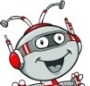 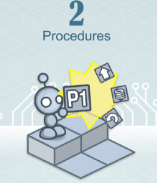 Go to the Procedures level in Lightbot.Select the Lightbot icon.Go to the Procedures level in Lightbot.Select the Lightbot icon.Go to the Procedures level in Lightbot.Select the Lightbot icon.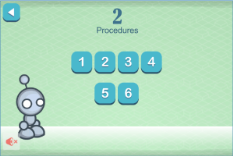 Select puzzle 1 and read the pop up box.Select the arrow.Select puzzle 1 and read the pop up box.Select the arrow.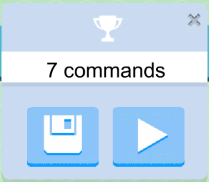 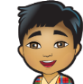 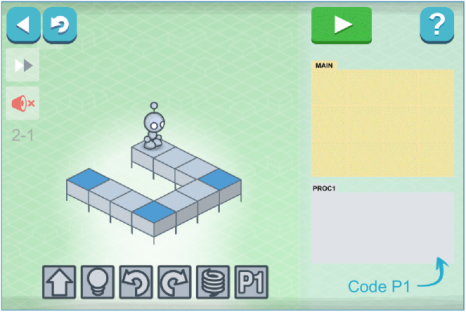 Work out your code in the MAIN slot. You will not have enough space to finish.Work out your code in the MAIN slot. You will not have enough space to finish.Identify the repeated symbols in the code and move them into the PROC1 slot. Identify the repeated symbols in the code and move them into the PROC1 slot. Use the P1 symbol in the MAIN slot when you want the PROC1 or repeated symbols followed.You can use the P1 symbol more than once to get Lightbot to repeat the steps.Use the P1 symbol in the MAIN slot when you want the PROC1 or repeated symbols followed.You can use the P1 symbol more than once to get Lightbot to repeat the steps.Solve puzzles 1 and 2. These puzzles will take longer to solve than the Basics puzzles.Solve puzzles 1 and 2. These puzzles will take longer to solve than the Basics puzzles.Solve puzzles 1 and 2. These puzzles will take longer to solve than the Basics puzzles.Solve puzzles 1 and 2. These puzzles will take longer to solve than the Basics puzzles.Discuss your thoughts about the Procedures puzzles with your Home tutor.Discuss your thoughts about the Procedures puzzles with your Home tutor.Discuss your thoughts about the Procedures puzzles with your Home tutor.What did you think about the Procedures puzzles?What did you think about the Procedures puzzles?What did you think about the Procedures puzzles?What did you think about the Procedures puzzles?Why did these puzzles take longer to solve than the Basics puzzles?Why did these puzzles take longer to solve than the Basics puzzles?Why did these puzzles take longer to solve than the Basics puzzles?Why did these puzzles take longer to solve than the Basics puzzles?Which puzzle was more difficult?Which puzzle was more difficult?	puzzle 1	puzzle 2Why?Why?Why?Why?Open your Word wall document and add some words from today’s activities.Open your Word wall document and add some words from today’s activities.Open your Word wall document and add some words from today’s activities.Open your Word wall document and add some words from today’s activities.Select the ScratchJr icon on your screen.Select the ScratchJr icon on your screen.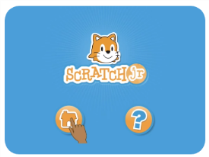 Select the home icon. Select the Home icon to go to the My Projects screen.Select the blue ‘add’ button to open a new project.Select the blue ‘add’ button to open a new project.Select the blue ‘add’ button to open a new project.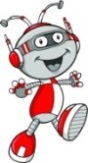 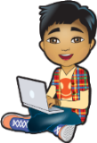 Challenge 1: Select a background.Challenge 1: Select a background.Challenge 1: Select a background.Challenge 1: Select a background.Challenge 1: Select a background.Challenge 2: Select a character, eg animal or person.Challenge 2: Select a character, eg animal or person.Challenge 2: Select a character, eg animal or person.Challenge 2: Select a character, eg animal or person.Challenge 2: Select a character, eg animal or person.Challenge 3: Make the character move across the screen.Challenge 3: Make the character move across the screen.Challenge 3: Make the character move across the screen.Challenge 3: Make the character move across the screen.Challenge 3: Make the character move across the screen.Challenge 4: Add a ball character.Challenge 4: Add a ball character.Challenge 4: Add a ball character.Challenge 4: Add a ball character.Challenge 4: Add a ball character.Challenge 5: Make the ball bounce across the screen.Challenge 5: Make the ball bounce across the screen.Challenge 5: Make the ball bounce across the screen.Challenge 5: Make the ball bounce across the screen.Challenge 5: Make the ball bounce across the screen.Challenge 6: Make the character dribble the ball across the screen.Challenge 6: Make the character dribble the ball across the screen.Challenge 6: Make the character dribble the ball across the screen.Challenge 6: Make the character dribble the ball across the screen.Challenge 6: Make the character dribble the ball across the screen.You might want to use the Tips & Hints on the Scratch Jr website scratchjr.org. This project will take some time to complete. Take a break if you need one.You might want to use the Tips & Hints on the Scratch Jr website scratchjr.org. This project will take some time to complete. Take a break if you need one.You might want to use the Tips & Hints on the Scratch Jr website scratchjr.org. This project will take some time to complete. Take a break if you need one.You might want to use the Tips & Hints on the Scratch Jr website scratchjr.org. This project will take some time to complete. Take a break if you need one.You might want to use the Tips & Hints on the Scratch Jr website scratchjr.org. This project will take some time to complete. Take a break if you need one.	Make a video of your project as you run it.	Take photographs of the coding blocks for each character.	Save the video and photographs into your Set folder.	Make a video of your project as you run it.	Take photographs of the coding blocks for each character.	Save the video and photographs into your Set folder.	Make a video of your project as you run it.	Take photographs of the coding blocks for each character.	Save the video and photographs into your Set folder.	Make a video of your project as you run it.	Take photographs of the coding blocks for each character.	Save the video and photographs into your Set folder.	Make a video of your project as you run it.	Take photographs of the coding blocks for each character.	Save the video and photographs into your Set folder.Open your Word wall document and add some words from today’s activities.Open your Word wall document and add some words from today’s activities.Open your Word wall document and add some words from today’s activities.Open your Word wall document and add some words from today’s activities.Open your Word wall document and add some words from today’s activities.Materials:computer, laptop or tablet with internet access headset or speakersvideo cameracameraMaterials:computer, laptop or tablet with internet access headset or speakersvideo cameracameraLightbot: code hourcomplete the activities on pages 63 – 65 Scratch Juniorcomplete the activities on pages 66 – 67 Lightbot: code hour – iPad or Android tabletLightbot: code hour – iPad or Android tabletLightbot: code hour – iPad or Android tabletLightbot: code hour – iPad or Android tabletLightbot: code hour – iPad or Android tabletSelect the Lightbot Hour icon on your screen.Select the Lightbot Hour icon on your screen.Select the Lightbot Hour icon on your screen.Select the Lightbot Hour icon on your screen.ORORORORORLightbot: code hour – web browser for laptop or computerLightbot: code hour – web browser for laptop or computerLightbot: code hour – web browser for laptop or computerLightbot: code hour – web browser for laptop or computerLightbot: code hour – web browser for laptop or computerOpen your computer search engine.Type lightbot.com/flash.html into the search bar and press the enter key.The Lightbot Home page will open.Open your computer search engine.Type lightbot.com/flash.html into the search bar and press the enter key.The Lightbot Home page will open.Open your computer search engine.Type lightbot.com/flash.html into the search bar and press the enter key.The Lightbot Home page will open.Open your computer search engine.Type lightbot.com/flash.html into the search bar and press the enter key.The Lightbot Home page will open.Open your computer search engine.Type lightbot.com/flash.html into the search bar and press the enter key.The Lightbot Home page will open.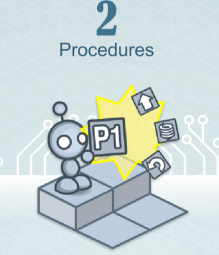 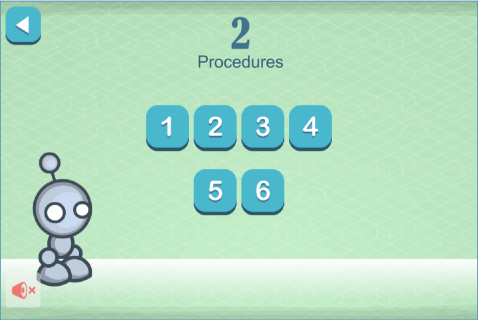 Select puzzle 3 and read the pop up box.Select the arrow to continue.Select puzzle 3 and read the pop up box.Select the arrow to continue.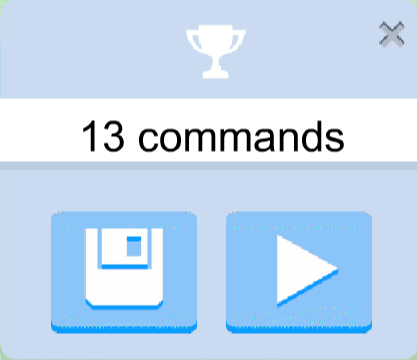 Complete puzzle 3.Complete puzzle 3.Complete puzzle 3.Complete puzzle 3.Complete puzzle 3.	Run the program and video the puzzle and code as it runs.	Run the program and video the puzzle and code as it runs.	Run the program and video the puzzle and code as it runs.	Run the program and video the puzzle and code as it runs.	Run the program and video the puzzle and code as it runs.	Save the video into the Set folder.	Save the video into the Set folder.	Save the video into the Set folder.	Save the video into the Set folder.	Save the video into the Set folder.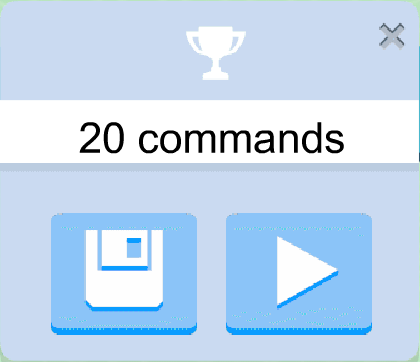 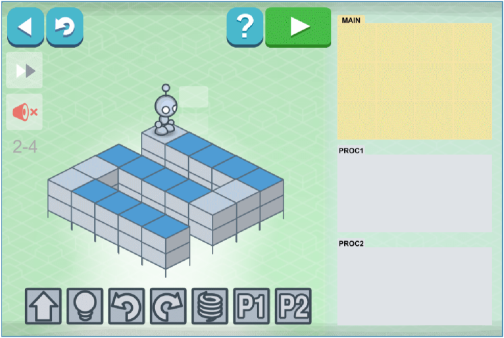 Work out your code in the MAIN slot. You will not have enough space to finish.Work out your code in the MAIN slot. You will not have enough space to finish.Identify the repeated symbols in the code and move them into the PROC2 slot. HINT: arrow and light bulb symbolsNow you can use the P2 symbol and make a shorter code.Identify the repeated symbols in the code and move them into the PROC2 slot. HINT: arrow and light bulb symbolsNow you can use the P2 symbol and make a shorter code.Add the P2 symbol to the PROC1 slot.Add some symbols to the P1 slot to make the P1 code.HINT: arrow and turn symbolsExperiment with symbols in the MAIN and P1 slots until you have solved the puzzle.You can use the P2 symbol in the PROC1 slot or the MAIN slot.Add the P2 symbol to the PROC1 slot.Add some symbols to the P1 slot to make the P1 code.HINT: arrow and turn symbolsExperiment with symbols in the MAIN and P1 slots until you have solved the puzzle.You can use the P2 symbol in the PROC1 slot or the MAIN slot.	Run the program and video the puzzle and the code as it runs.	Save the video into the Set folder.	Run the program and video the puzzle and the code as it runs.	Save the video into the Set folder.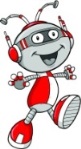 ChallengeChallengeCreate a project that includes the following:Create a project that includes the following:at least two charactersat least two charactersat least two different backgrounds.at least two different backgrounds.all characters move around the screensall characters move around the screenscharacters interact with each othercharacters interact with each otheran object that one or more characters use, eg ball, flower, cake.an object that one or more characters use, eg ball, flower, cake.some text, eg speech or labelssome text, eg speech or labels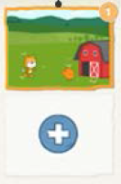 You need to choose a second screen for your second background. Some of your project action will take place on this screen.some soundsome soundSelect the ScratchJr icon on your screen.Select the ScratchJr icon on your screen.Select the ScratchJr icon on your screen.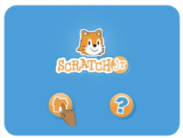 Select the home icon. Select the Home icon to go to the My Projects screen.Select the home icon. Select the Home icon to go to the My Projects screen.Select the blue ‘add’ button to open a new project.Select the blue ‘add’ button to open a new project.Select the blue ‘add’ button to open a new project.Select the blue ‘add’ button to open a new project.Select the blue ‘add’ button to open a new project.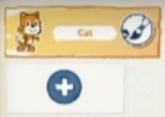 Go to the characters section to choose your characters and object.Go to the characters section to choose your characters and object.Go to the characters section to choose your characters and object.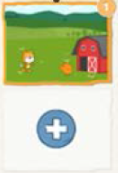 Go to the backgrounds section to choose your backgrounds.Screen 1 Background 1Screen 1 Background 1Screen 1 Background 1Screen 1 Background 1Screen 1 Background 1Screen 1 Background 1Screen 1 Background 1Screen 1 Background 1Screen 2 Background 2Screen 2 Background 2Screen 2 Background 2Screen 2 Background 2Screen 2 Background 2Screen 2 Background 2Screen 2 Background 2Screen 2 Background 2Close the Scratch Jnr application. You will code your project on Day 10.Open your Word wall document and add some words from today’s activities.Close the Scratch Jnr application. You will code your project on Day 10.Open your Word wall document and add some words from today’s activities.Close the Scratch Jnr application. You will code your project on Day 10.Open your Word wall document and add some words from today’s activities.Close the Scratch Jnr application. You will code your project on Day 10.Open your Word wall document and add some words from today’s activities.Close the Scratch Jnr application. You will code your project on Day 10.Open your Word wall document and add some words from today’s activities.Close the Scratch Jnr application. You will code your project on Day 10.Open your Word wall document and add some words from today’s activities.Close the Scratch Jnr application. You will code your project on Day 10.Open your Word wall document and add some words from today’s activities.Close the Scratch Jnr application. You will code your project on Day 10.Open your Word wall document and add some words from today’s activities.Materials:computer, laptop or tablet with internet access 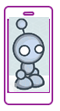 headset or speakersvideo cameracamera Materials:computer, laptop or tablet with internet access headset or speakersvideo cameracamera Lightbot: code hourcomplete the activities on pages 69 – 71 Scratch Juniorcomplete the activities on pages 72 – 73 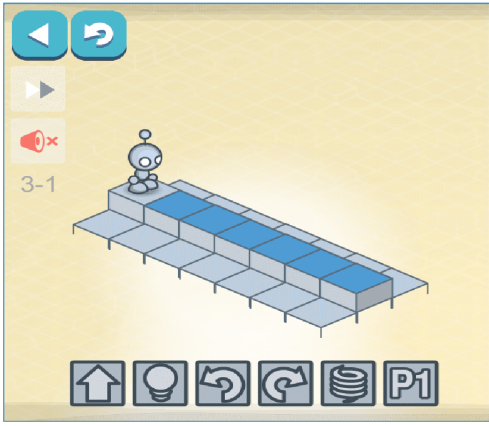 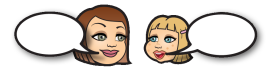 Ask your Home tutor to check your code is correct. You should have used all the spaces.Ask your Home tutor to check your code is correct. You should have used all the spaces.Ask your Home tutor to check your code is correct. You should have used all the spaces.Ask your Home tutor to check your code is correct. You should have used all the spaces.Ask your Home tutor to check your code is correct. You should have used all the spaces.Ask your Home tutor to check your code is correct. You should have used all the spaces.Ask your Home tutor to check your code is correct. You should have used all the spaces.Ask your Home tutor to check your code is correct. You should have used all the spaces.Ask your Home tutor to check your code is correct. You should have used all the spaces.Ask your Home tutor to check your code is correct. You should have used all the spaces.Which parts of the code are repeated? Draw them here. Which parts of the code are repeated? Draw them here. Which parts of the code are repeated? Draw them here. Which parts of the code are repeated? Draw them here. Which parts of the code are repeated? Draw them here. Which parts of the code are repeated? Draw them here. Which parts of the code are repeated? Draw them here. Which parts of the code are repeated? Draw them here. Open Loops puzzle 1 by following these steps.Open Loops puzzle 1 by following these steps.Open Loops puzzle 1 by following these steps.Open Loops puzzle 1 by following these steps.Open Loops puzzle 1 by following these steps.Open Loops puzzle 1 by following these steps.Open Loops puzzle 1 by following these steps.Open Loops puzzle 1 by following these steps.Open Loops puzzle 1 by following these steps.Open Loops puzzle 1 by following these steps.Open Loops puzzle 1 by following these steps.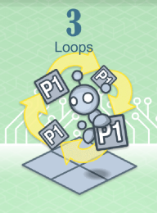 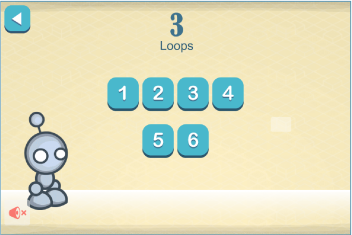 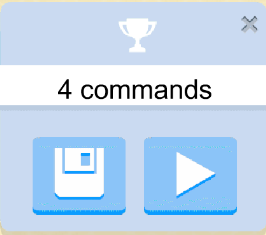 Copy your repeated code symbols into the PROC1 slot.Copy your repeated code symbols into the PROC1 slot.Copy your repeated code symbols into the PROC1 slot.Copy your repeated code symbols into the PROC1 slot.Copy your repeated code symbols into the PROC1 slot.Copy your repeated code symbols into the PROC1 slot.Copy your repeated code symbols into the PROC1 slot.Copy your repeated code symbols into the PROC1 slot.Copy your repeated code symbols into the PROC1 slot.Copy your repeated code symbols into the PROC1 slot.Copy your repeated code symbols into the PROC1 slot.Add the P1 symbol to finish the code.Add the P1 symbol to finish the code.Add the P1 symbol to finish the code.Add the P1 symbol to finish the code.Add the P1 symbol to finish the code.Add the P1 symbol to finish the code.Add the P1 symbol to finish the code.Add the P1 symbol to finish the code.Add the P1 symbol to finish the code.Add the P1 symbol to finish the code.Add the P1 symbol to finish the code.Add another P1 code to the MAIN slot.Add another P1 code to the MAIN slot.Add another P1 code to the MAIN slot.Add another P1 code to the MAIN slot.Add another P1 code to the MAIN slot.Add another P1 code to the MAIN slot.Add another P1 code to the MAIN slot.Add another P1 code to the MAIN slot.Add another P1 code to the MAIN slot.Add another P1 code to the MAIN slot.Add another P1 code to the MAIN slot.Run the program.Run the program.Run the program.Run the program.Run the program.Run the program.Run the program.Run the program.Run the program.Run the program.Run the program.	Run the program and video the puzzle and the code as it runs.	Save the video into the Set folder.My favourite puzzle was puzzle numberMy favourite puzzle was puzzle numberMy favourite puzzle was puzzle numberMy favourite puzzle was puzzle numberMy favourite puzzle was puzzle numberMy favourite puzzle was puzzle numberMy favourite puzzle was puzzle numberMy favourite puzzle was puzzle numberMy favourite puzzle was puzzle numberMy favourite puzzle was puzzle numberin 		Basics	Basics	Procedures	Procedures	Procedures	Procedures	Loops	Loops	LoopsbecausebecausebecausebecausebecausebecausebecausebecausebecausebecauseThe most difficult puzzle I solved was puzzle number    The most difficult puzzle I solved was puzzle number    The most difficult puzzle I solved was puzzle number    The most difficult puzzle I solved was puzzle number    The most difficult puzzle I solved was puzzle number    The most difficult puzzle I solved was puzzle number    The most difficult puzzle I solved was puzzle number    The most difficult puzzle I solved was puzzle number    The most difficult puzzle I solved was puzzle number    The most difficult puzzle I solved was puzzle number    inin	Basics	Basics	Procedures	Procedures	Procedures	Procedures	Loops	LoopsbecausebecausebecausebecausebecausebecausebecausebecausebecausebecauseI enjoyed learning how to program using Lightbot.  I enjoyed learning how to program using Lightbot.  I enjoyed learning how to program using Lightbot.  I enjoyed learning how to program using Lightbot.  I enjoyed learning how to program using Lightbot.   yes no no no sometimesWhy?Why?Why?Why?Why?Why?Why?Why?Why?Why?When I solve difficult puzzles IWhen I solve difficult puzzles IWhen I solve difficult puzzles IWhen I solve difficult puzzles IWhen I solve difficult puzzles IWhen I solve difficult puzzles IWhen I solve difficult puzzles IWhen I solve difficult puzzles IWhen I solve difficult puzzles IWhen I solve difficult puzzles I	program part of the puzzle then test it before I move onto the next part.	program part of the puzzle then test it before I move onto the next part.	program part of the puzzle then test it before I move onto the next part.	program part of the puzzle then test it before I move onto the next part.	program part of the puzzle then test it before I move onto the next part.	program part of the puzzle then test it before I move onto the next part.	program part of the puzzle then test it before I move onto the next part.	program part of the puzzle then test it before I move onto the next part.	program part of the puzzle then test it before I move onto the next part.	program part of the puzzle then test it before I move onto the next part.	program the whole puzzle then test it.	program the whole puzzle then test it.	program the whole puzzle then test it.	program the whole puzzle then test it.	program the whole puzzle then test it.	program the whole puzzle then test it.	program the whole puzzle then test it.	program the whole puzzle then test it.	program the whole puzzle then test it.	program the whole puzzle then test it.What did Lightbot teach you about being a computer programmer?What did Lightbot teach you about being a computer programmer?What did Lightbot teach you about being a computer programmer?What did Lightbot teach you about being a computer programmer?What did Lightbot teach you about being a computer programmer?What did Lightbot teach you about being a computer programmer?What did Lightbot teach you about being a computer programmer?What did Lightbot teach you about being a computer programmer?What did Lightbot teach you about being a computer programmer?What did Lightbot teach you about being a computer programmer?Turn to pages 74, 75 and 76 to complete the activities.Turn to pages 74, 75 and 76 to complete the activities.Turn to pages 74, 75 and 76 to complete the activities.Turn to pages 74, 75 and 76 to complete the activities.Turn to pages 74, 75 and 76 to complete the activities.Turn to pages 74, 75 and 76 to complete the activities.Turn to pages 74, 75 and 76 to complete the activities.Turn to pages 74, 75 and 76 to complete the activities.Turn to pages 74, 75 and 76 to complete the activities.Turn to pages 74, 75 and 76 to complete the activities.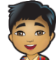 Select the ScratchJr icon on your screen.Select the home icon. Select the Home icon to go to the My Projects screen.	Make a video of your completed project as you run it.	Take photographs of the coding blocks for each character.	Save the video and photographs into your Set folder.	Make a video of your completed project as you run it.	Take photographs of the coding blocks for each character.	Save the video and photographs into your Set folder.	Make a video of your completed project as you run it.	Take photographs of the coding blocks for each character.	Save the video and photographs into your Set folder.	Make a video of your completed project as you run it.	Take photographs of the coding blocks for each character.	Save the video and photographs into your Set folder.I enjoyed learning how to program using Scratch Jr. I enjoyed learning how to program using Scratch Jr. I enjoyed learning how to program using Scratch Jr. 	yes	sometimes	noWhy?Why?Why?The most difficult part wasThe most difficult part wasThe most difficult part wasbecausebecausebecauseThe best thing about learning this way wasThe best thing about learning this way wasThe best thing about learning this way wasWhen I make another Scratch Jr project I willWhen I make another Scratch Jr project I willWhen I make another Scratch Jr project I willWhat did Scratch Jr teach you about being a computer programmer?What did Scratch Jr teach you about being a computer programmer?What did Scratch Jr teach you about being a computer programmer?Turn to pages 74, 75 and 76 to complete the activities.Turn to pages 74, 75 and 76 to complete the activities.Turn to pages 74, 75 and 76 to complete the activities.Materials:computer, laptop or tablet with a document making programUse a search engine to find a website or videoFind and download an app for an iPad or tablet.Create a table on a document on the computer.Save a document into a computer folder.Scan a document.Print a page using a printer.Take a photograph with a camera, mobile phone, iPad or tablet.Make a video recording using a mobile phone, iPad, tablet or video camera.Transfer a photograph from a camera onto a computer or tablet.Transfer a video from a camera onto a computer or tablet.Reduce the file size of a photograph or video.Electronically transfer documents using email or into MoodleElectronically transfer documents onto a USB or hard drivePlease complete this reflection to assist with assessment of the student’s skills and performance.Please complete this reflection to assist with assessment of the student’s skills and performance.Please complete this reflection to assist with assessment of the student’s skills and performance.My student was able toDevelopingAchievedidentify digital systemsidentify how a digital system worksidentify computer hardware and its purposesidentify computer software and its purposesidentify peripheral devicesunderstand that data can be represented in different waysunderstand that peripheral devices can store and transmit dataidentify the flow of data between a user and a databaseidentify and comment on changes in technologydemonstrate an understanding of appropriate use of digital devicesdemonstrate an understanding of appropriate online behaviourunderstand and use digital technology terms including sequence, algorithm and branchingmake decisions (branching) when creating a sequence of steps (algorithm) to solve a puzzle or problemcollect and present different types of data in a variety of waysuse a simple visual programming environment to plan a sequence of steps (algorithm)identify and use appropriate resources from a given set, eg symbols or movement to be madeMy student was able toDevelopingAchieveddevelop and communicate design ideas and decisions using annotated drawings and appropriate technical terms, eg story boardwork independently to plan, create and communicate ideas and information for solutionsOther commentsOther commentsOther commentsDayItemCheck1All activity sheets from the Student activity book where the student has completed tasks2All activity sheets from the Student activity book where the student has completed tasks3All activity sheets from the Student activity book where the student has completed tasks3My Milo infographic – original, scan or photograph4All activity sheets from the Student activity book where the student has completed tasks4Coding a picture – picture code and test (grid) page (original, scan or photograph)5All activity sheets from the Student activity book where the student has completed tasks6All activity sheets from the Student activity book where the student has completed tasks7All activity sheets from the Student activity book where the student has completed tasks7NOTE: for Lightbot users see belowNOTE: for Lightbot users see below7Lightbot check – video recording/s7Lightbot play – video recording/s7NOTE: for Scratch Junior users see belowNOTE: for Scratch Junior users see below7Scratch Junior skills – video8All activity sheets from the Student activity book where the student has completed tasks8NOTE: for Scratch Junior users see belowNOTE: for Scratch Junior users see below8Scratch Junior – video recording and photographsDayItemCheck9All activity sheets from the Student activity book where the student has completed tasks9NOTE: for Lightbot users see belowNOTE: for Lightbot users see below9Lightbot – video recording9Lightbot challenge – video recordings10All activity sheets from the Student activity book where the student has completed tasks10NOTE: for Lightbot users see belowNOTE: for Lightbot users see below10Have a go at Lightbot loops – video recordings10NOTE: for Scratch Junior users see belowNOTE: for Scratch Junior users see below10Scratch Junior – video recording and photographs10Word wall – electronic documentHome tutor reflectionSet return checklist